JOURNEE FAMILLE FITNESS A DAMPIERRE 05/06/2016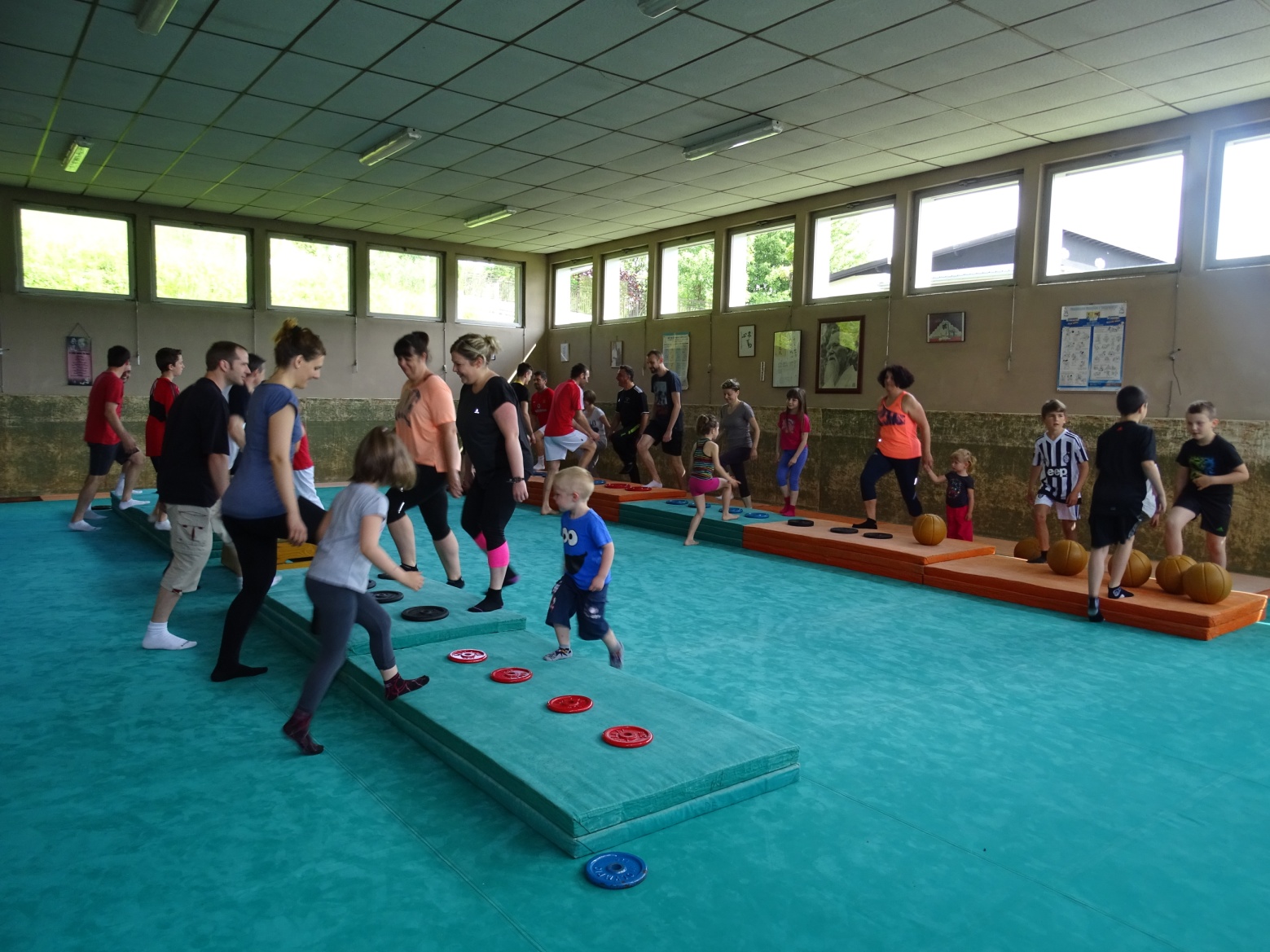 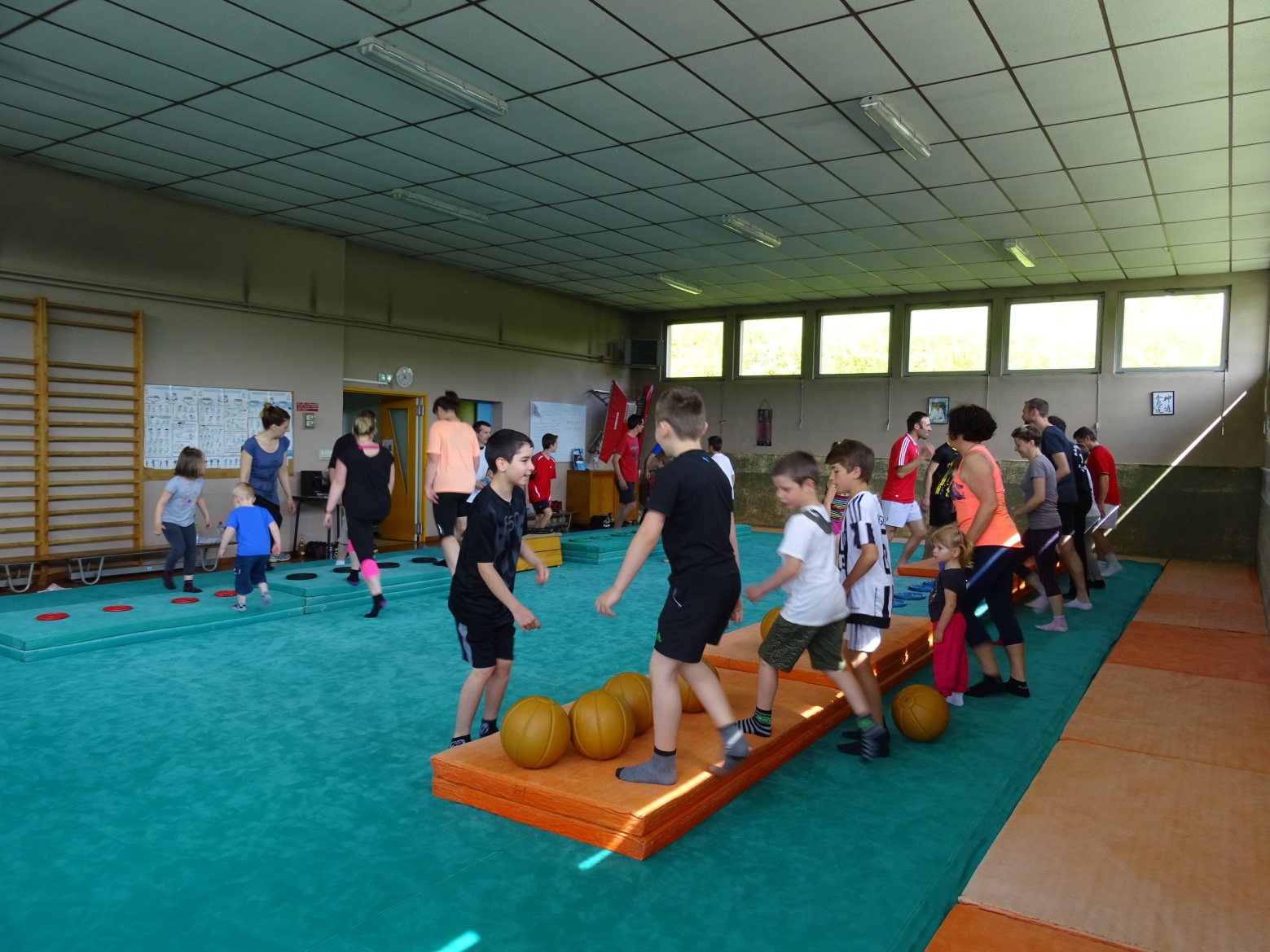 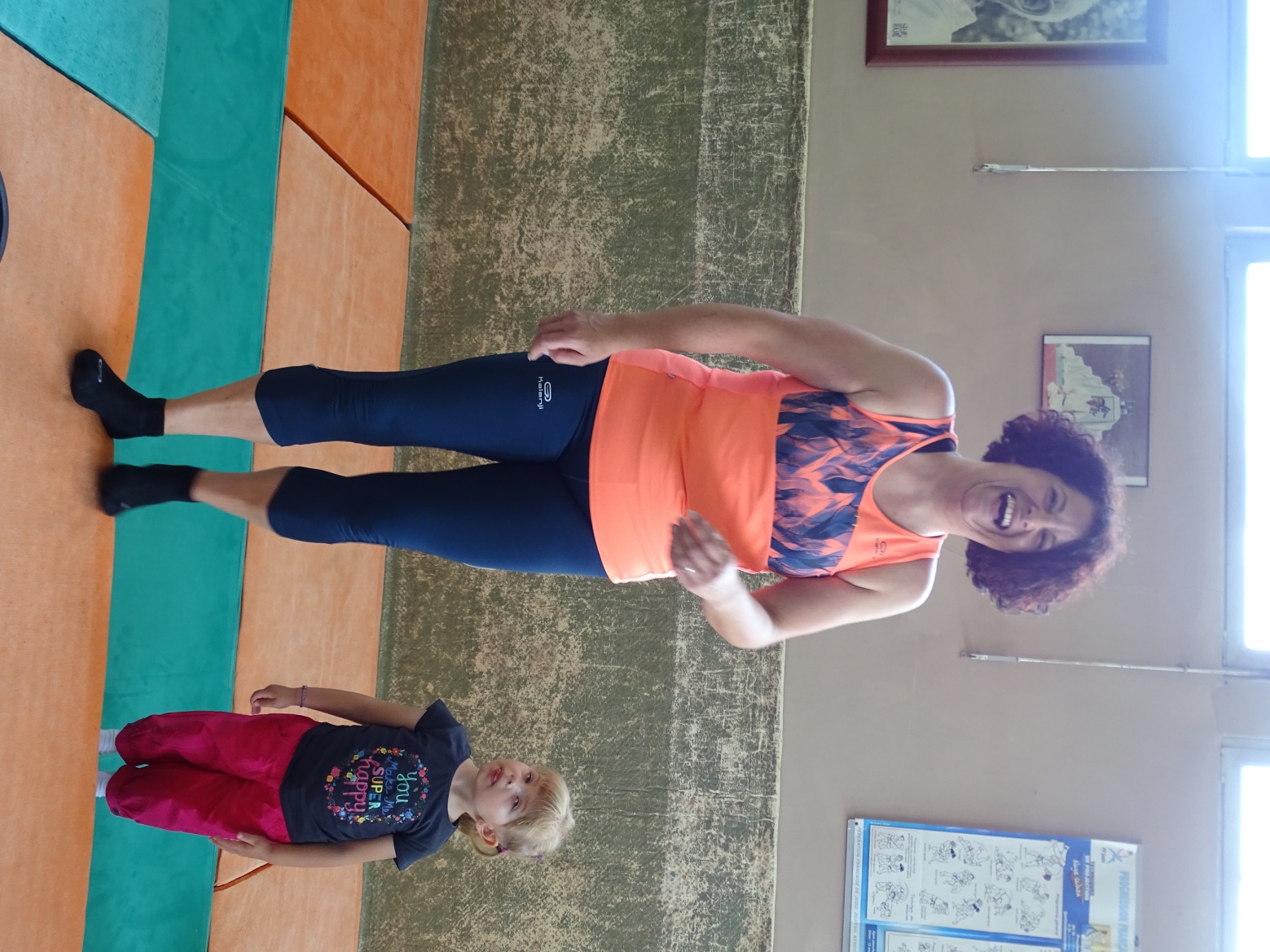 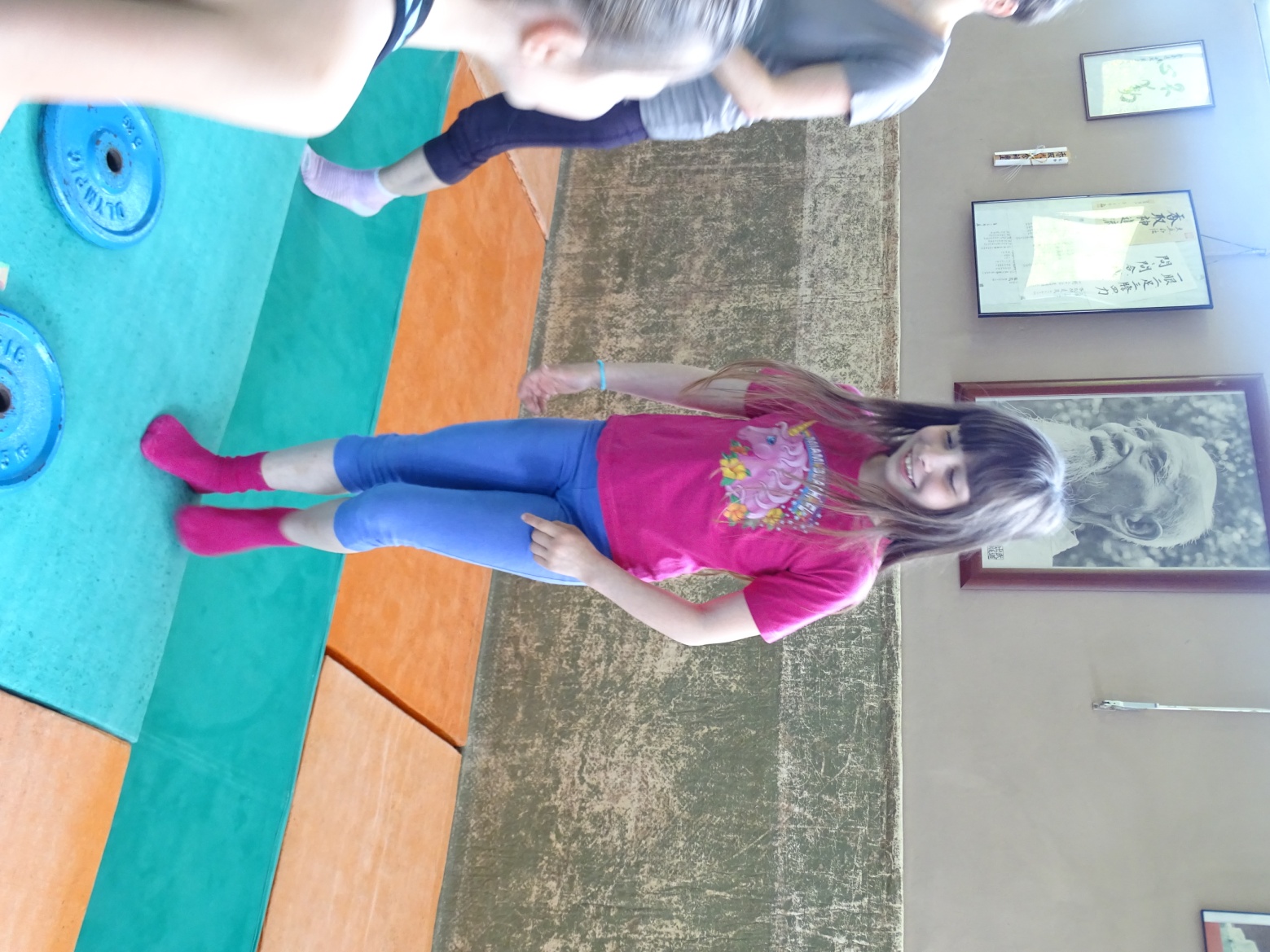 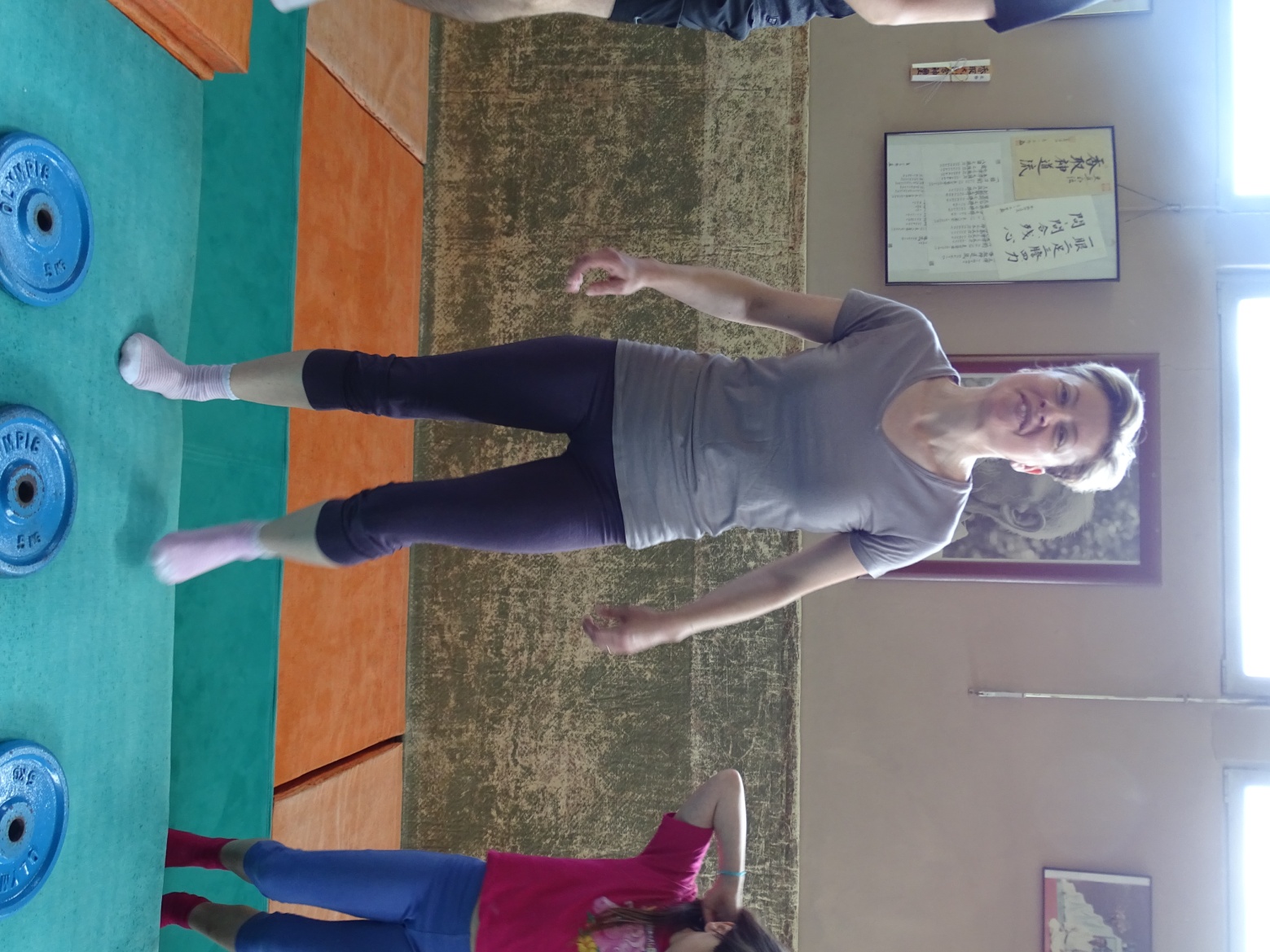 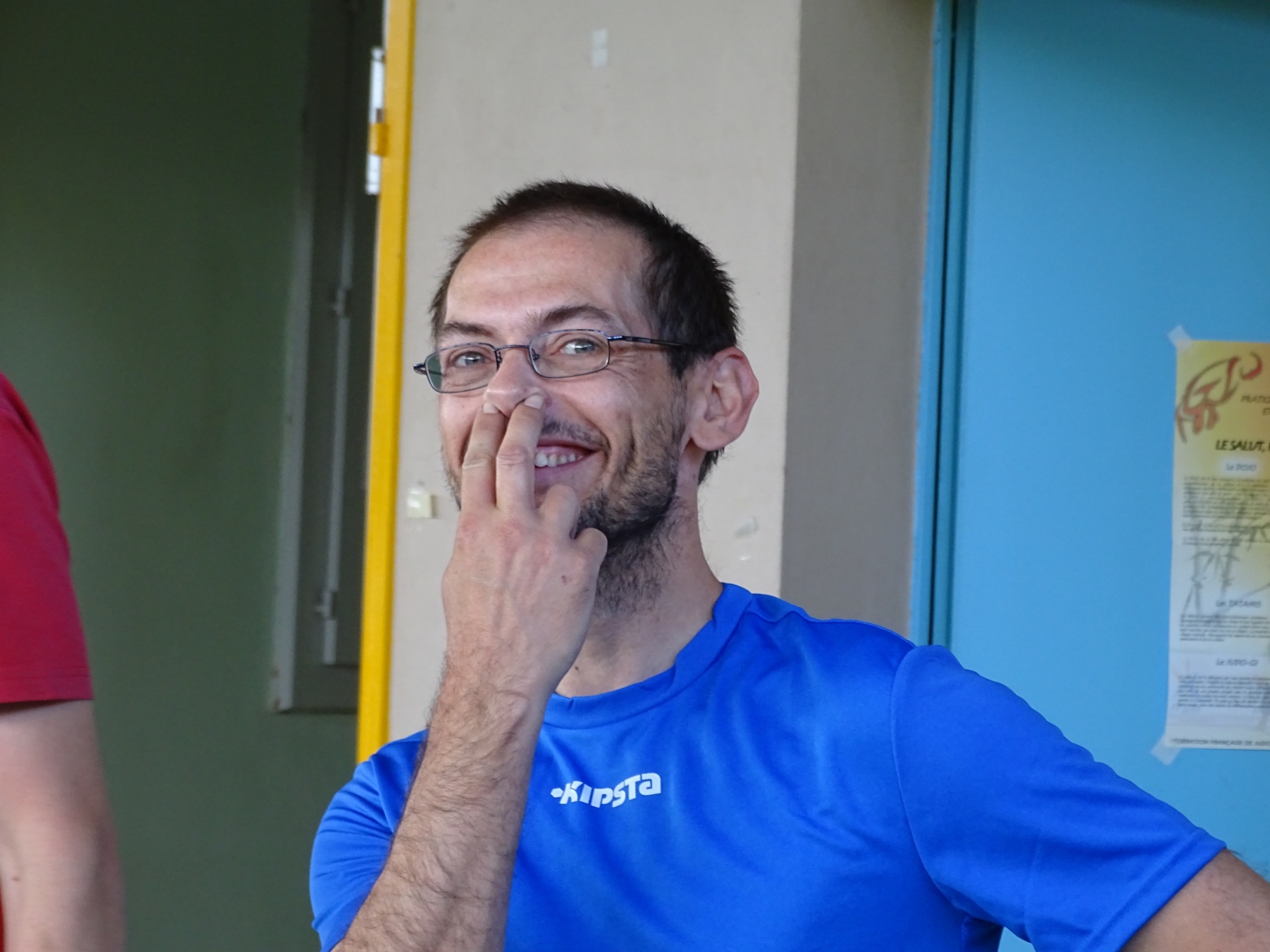 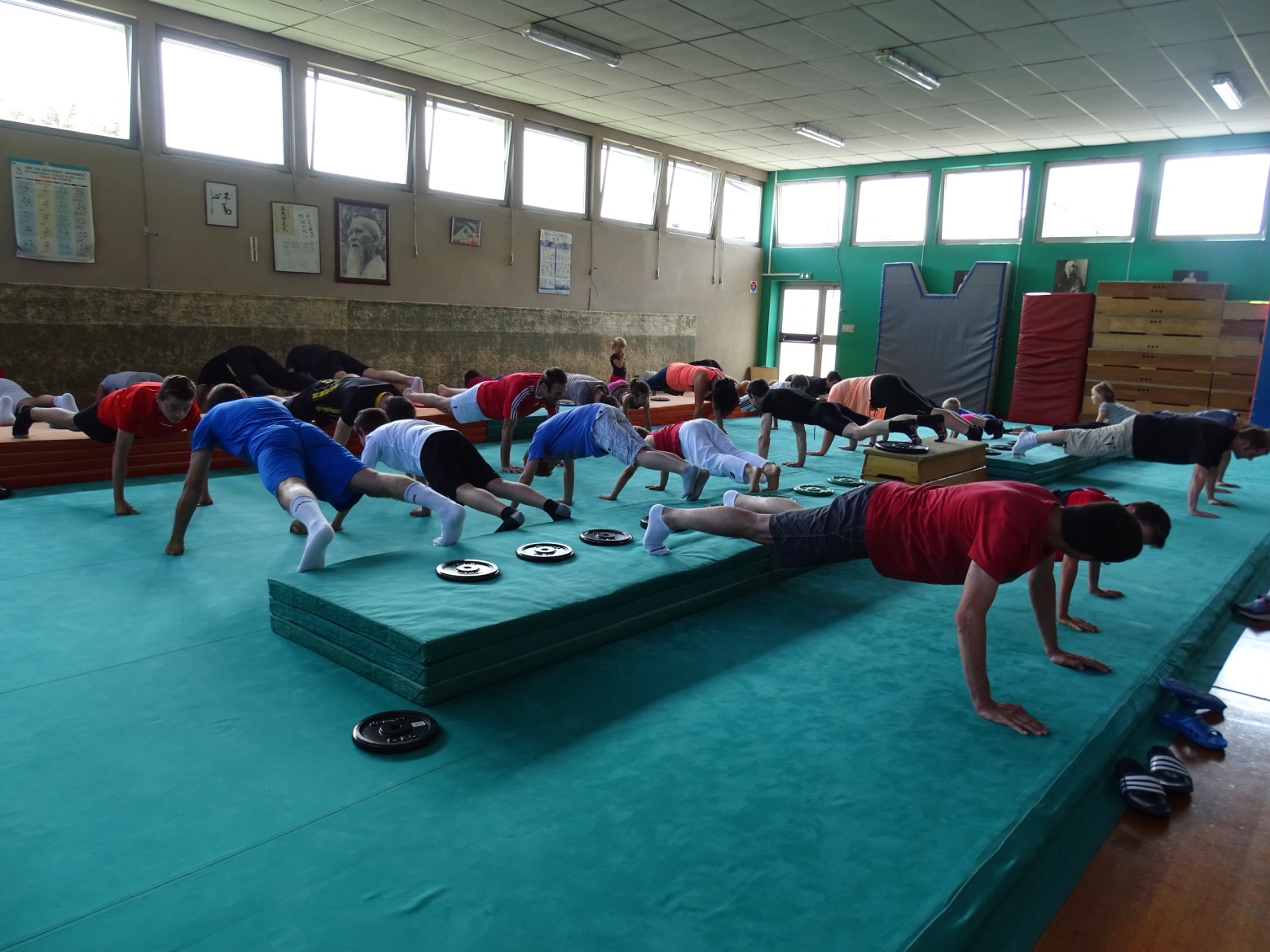 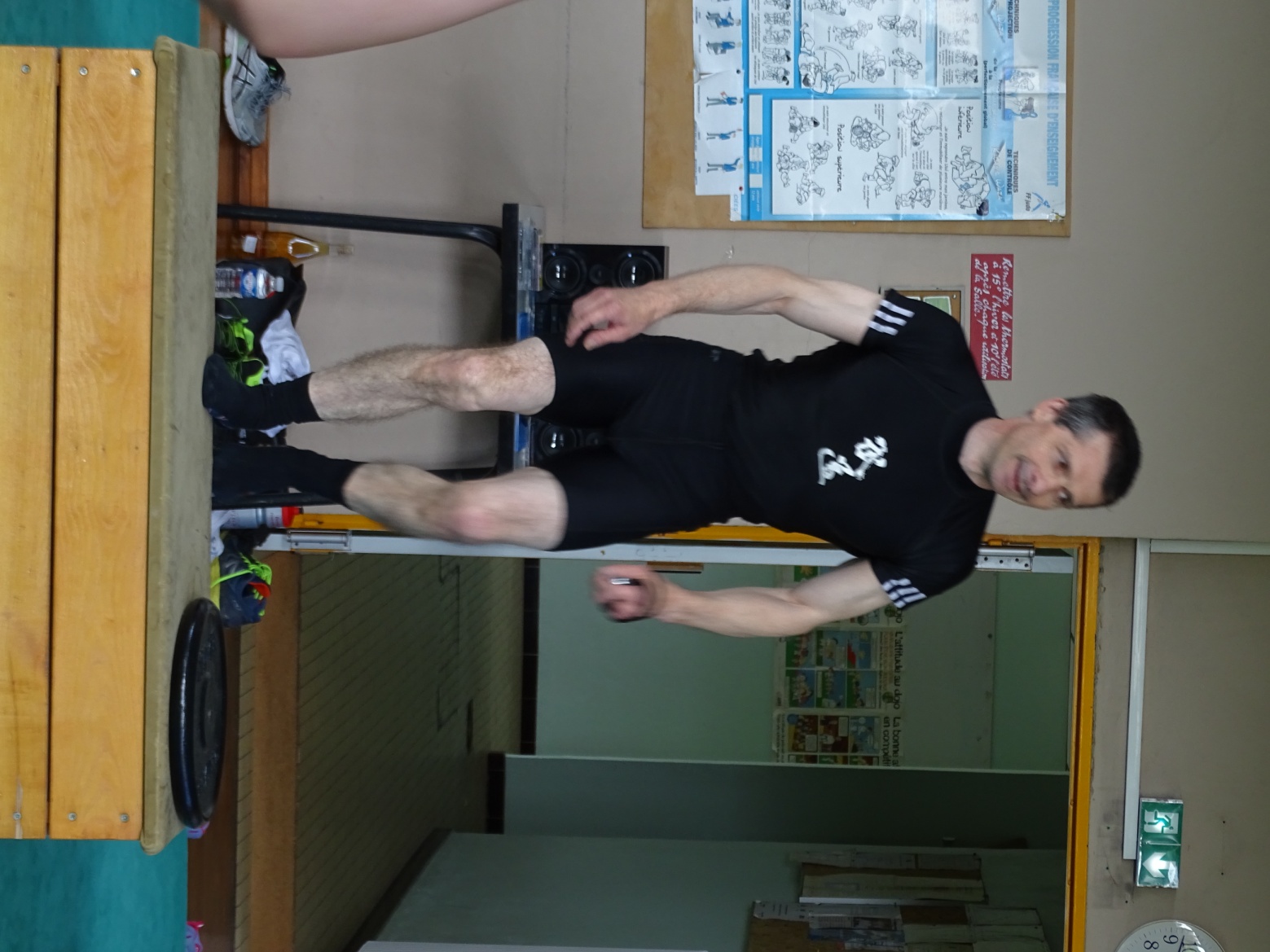 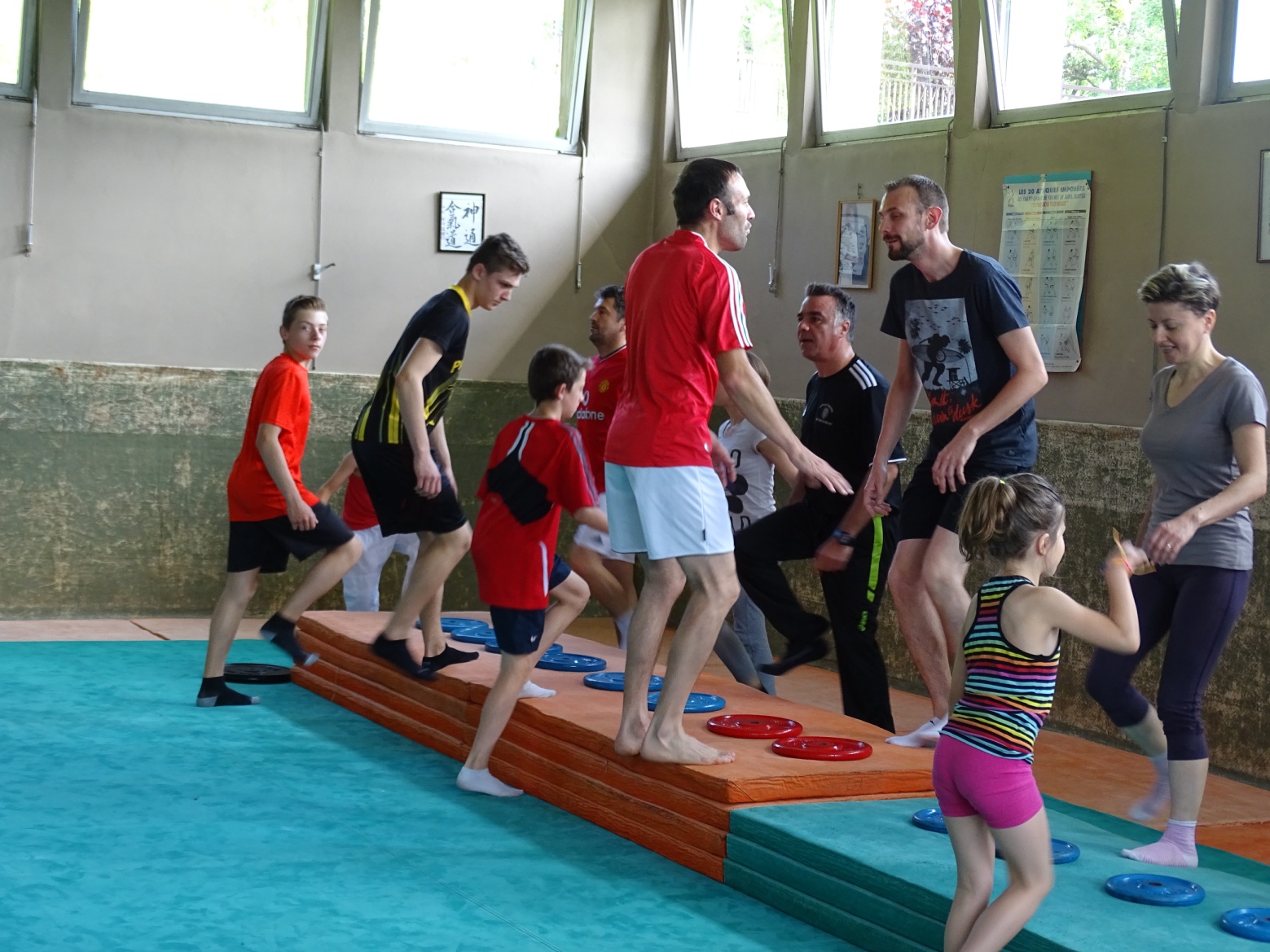 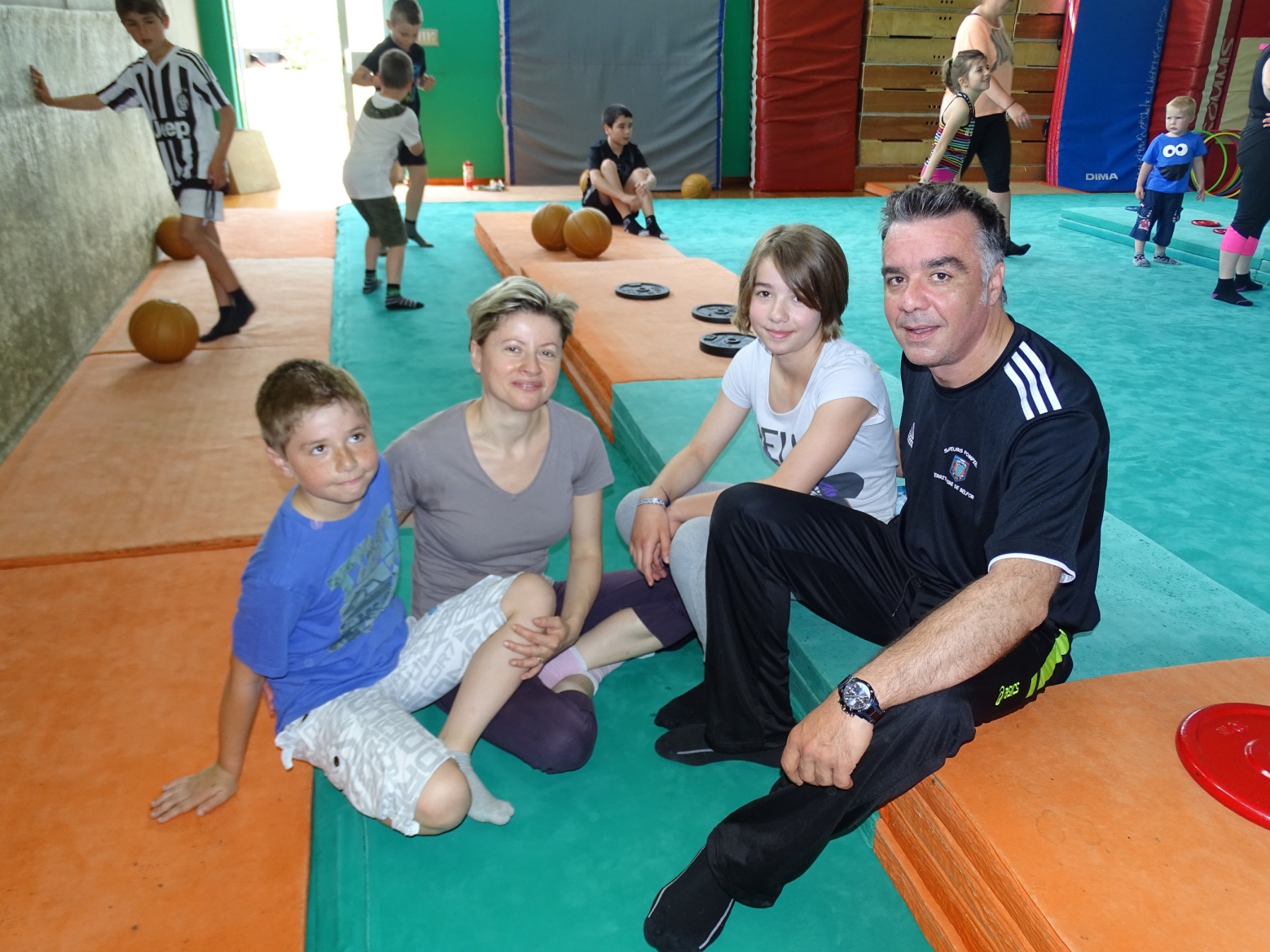 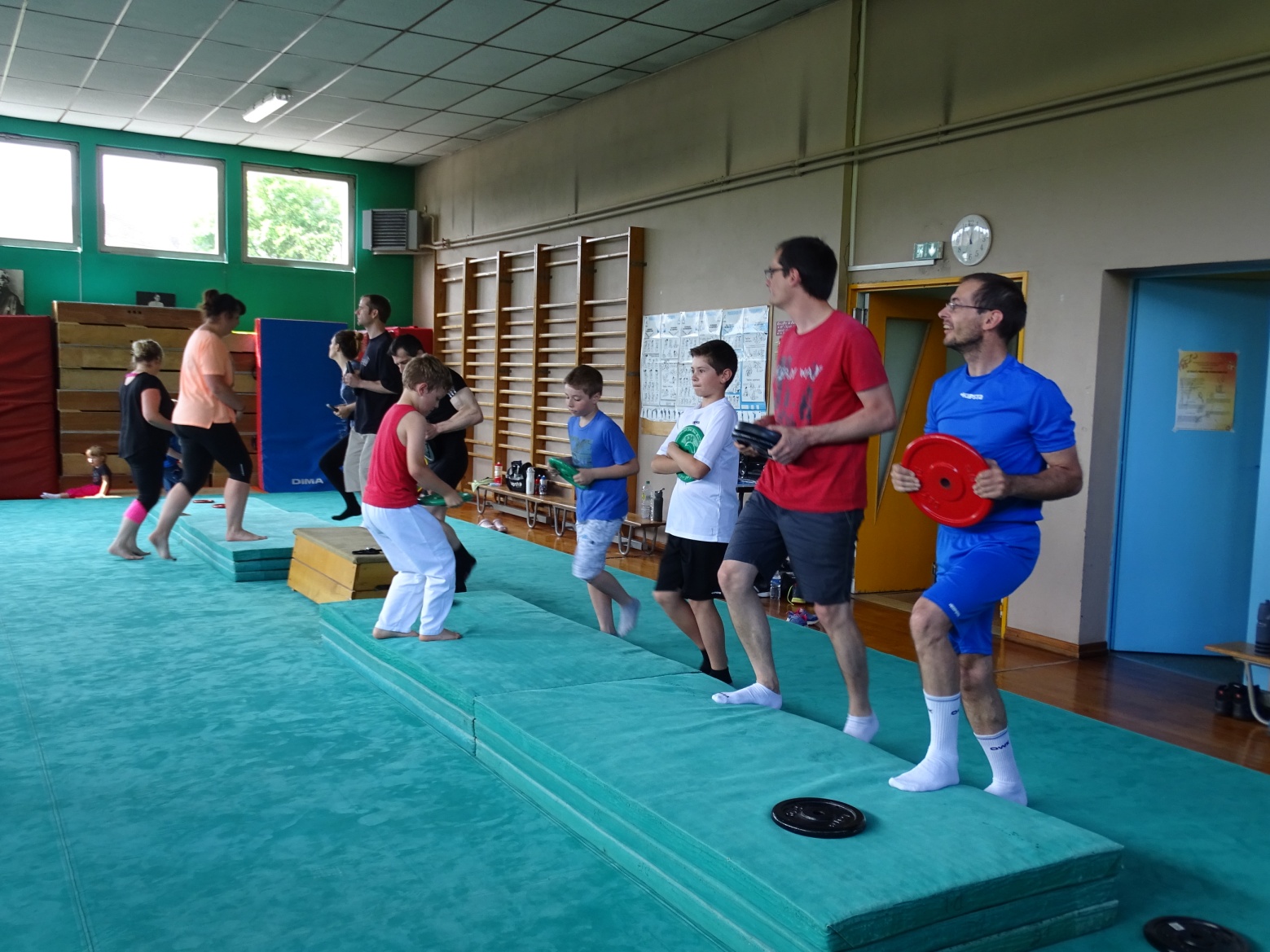 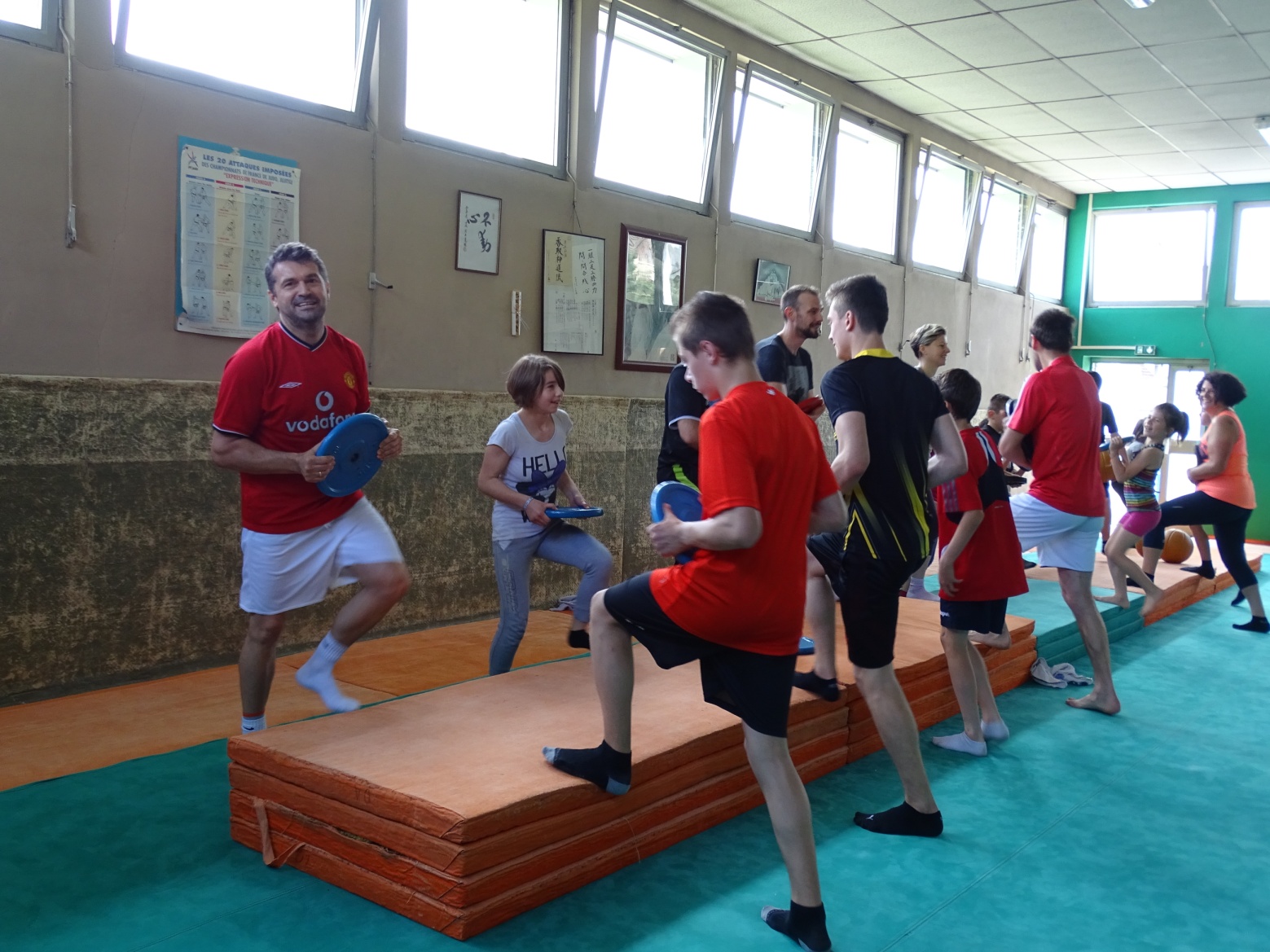 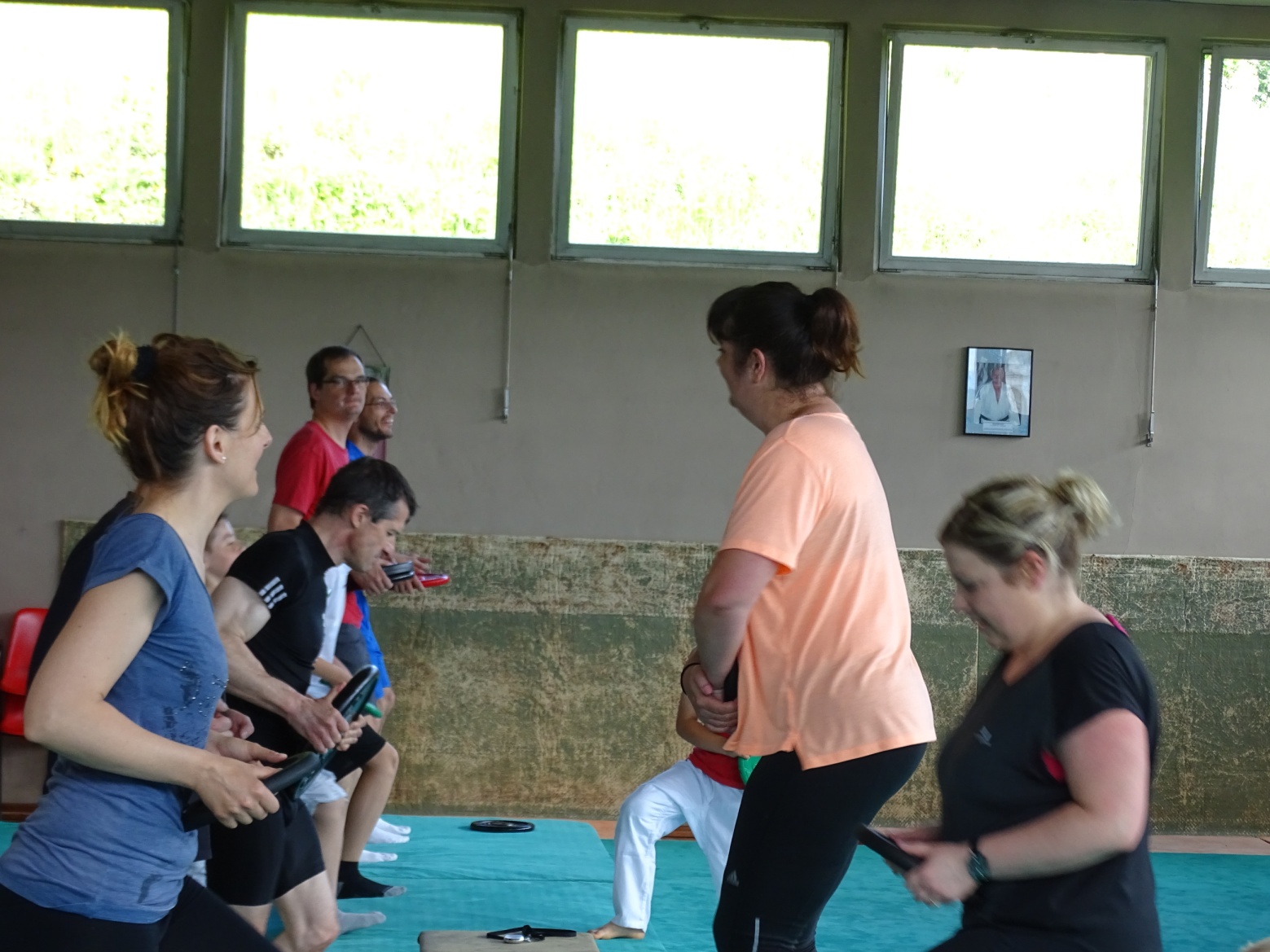 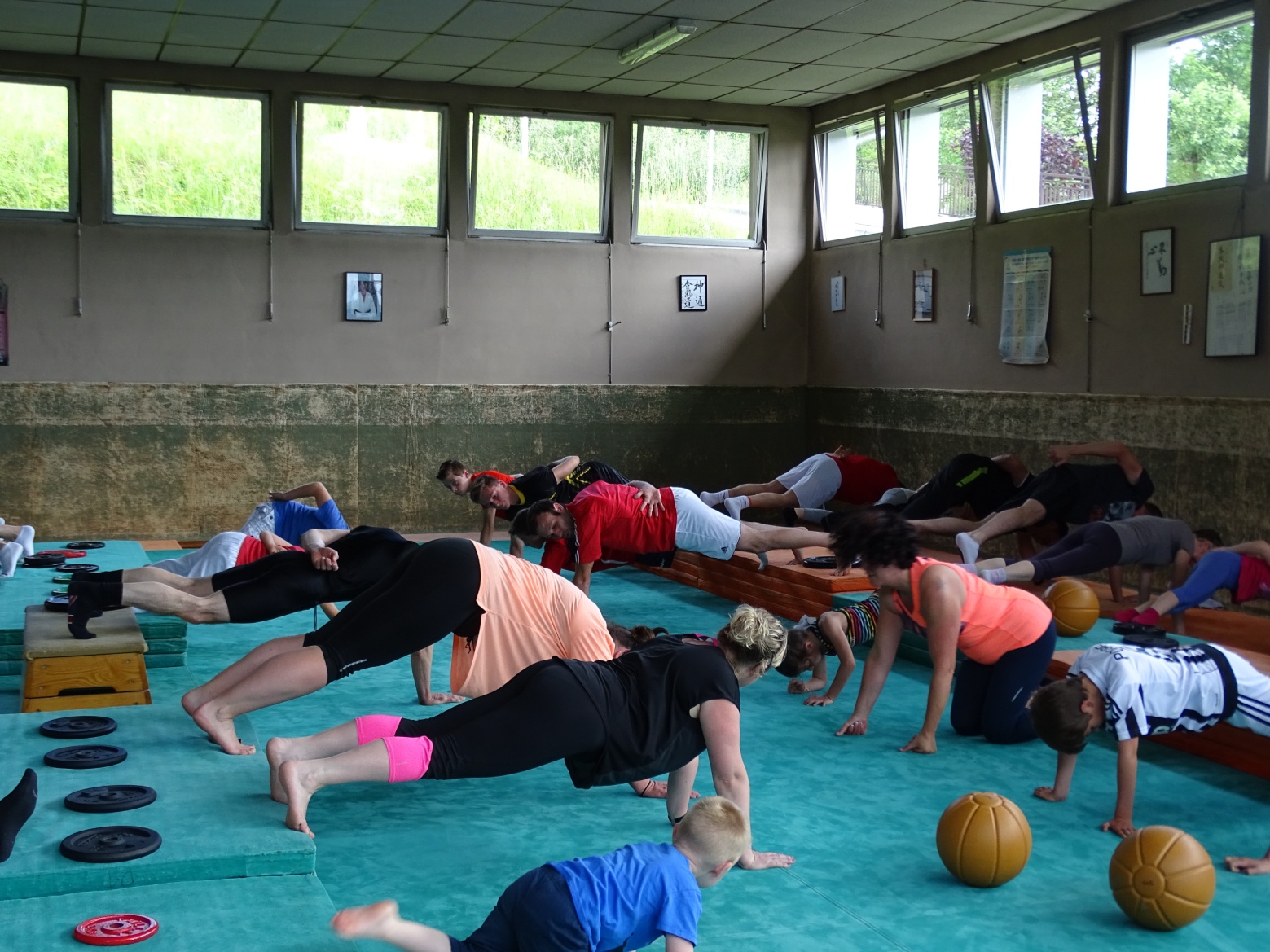 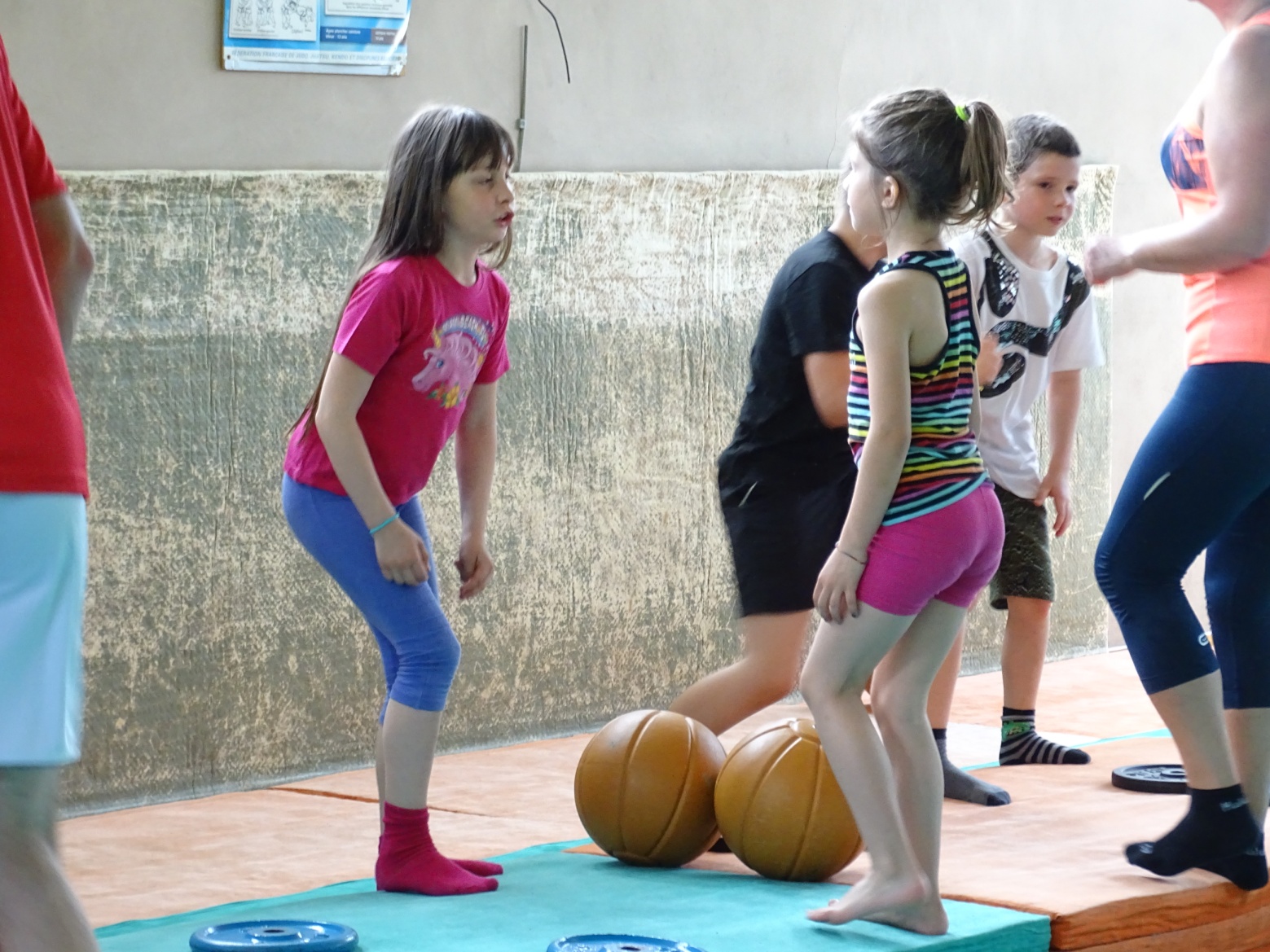 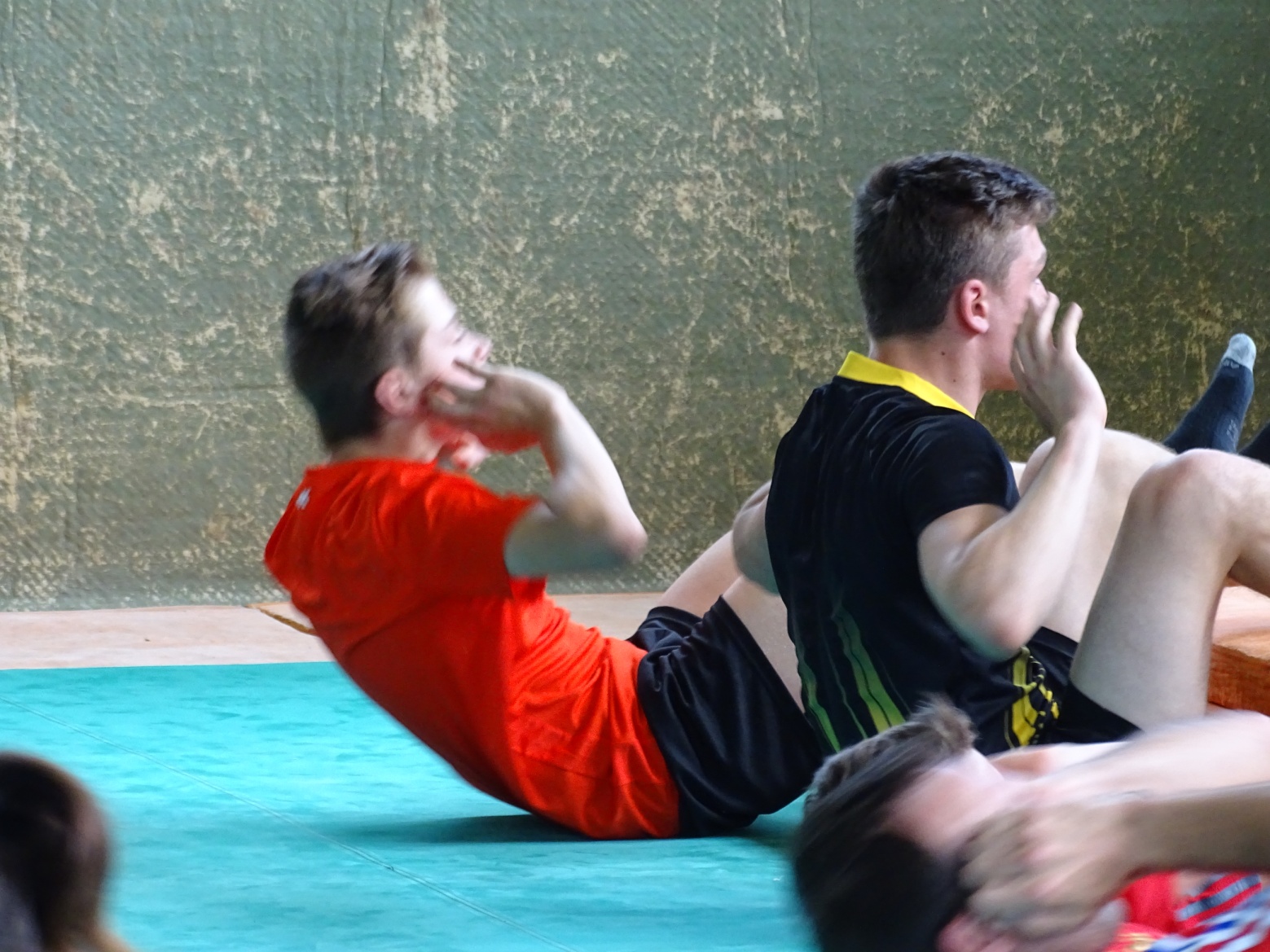 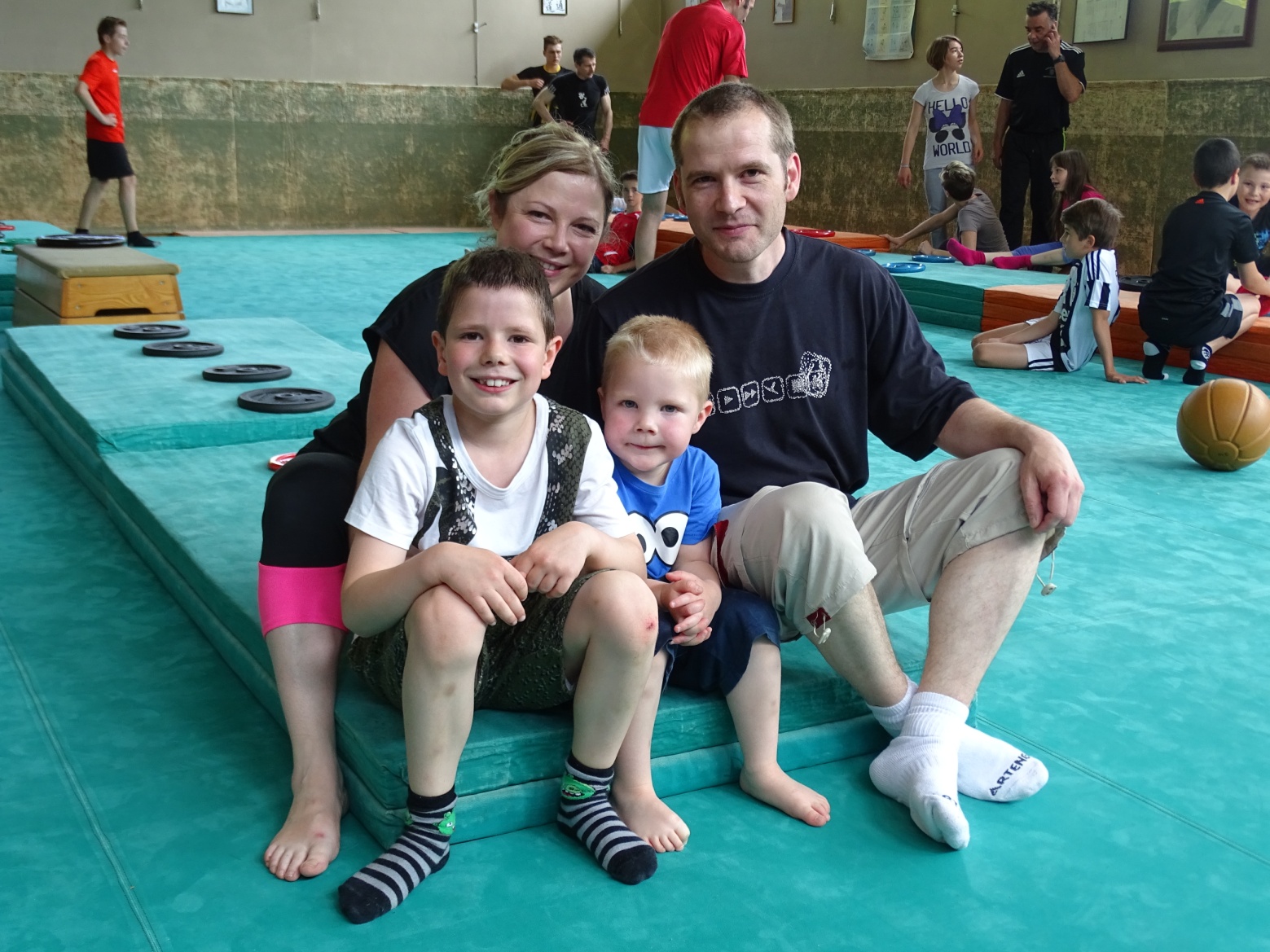 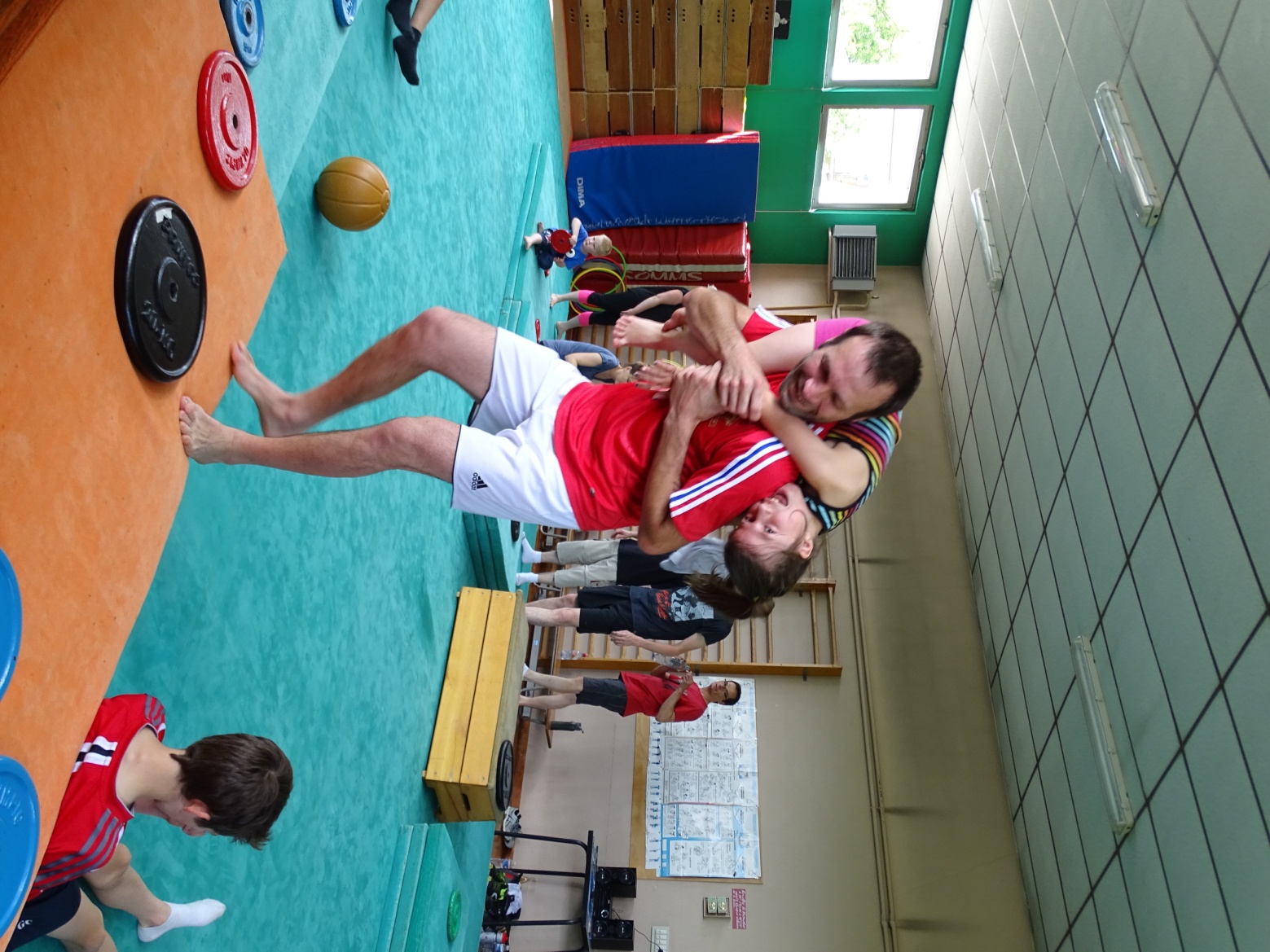 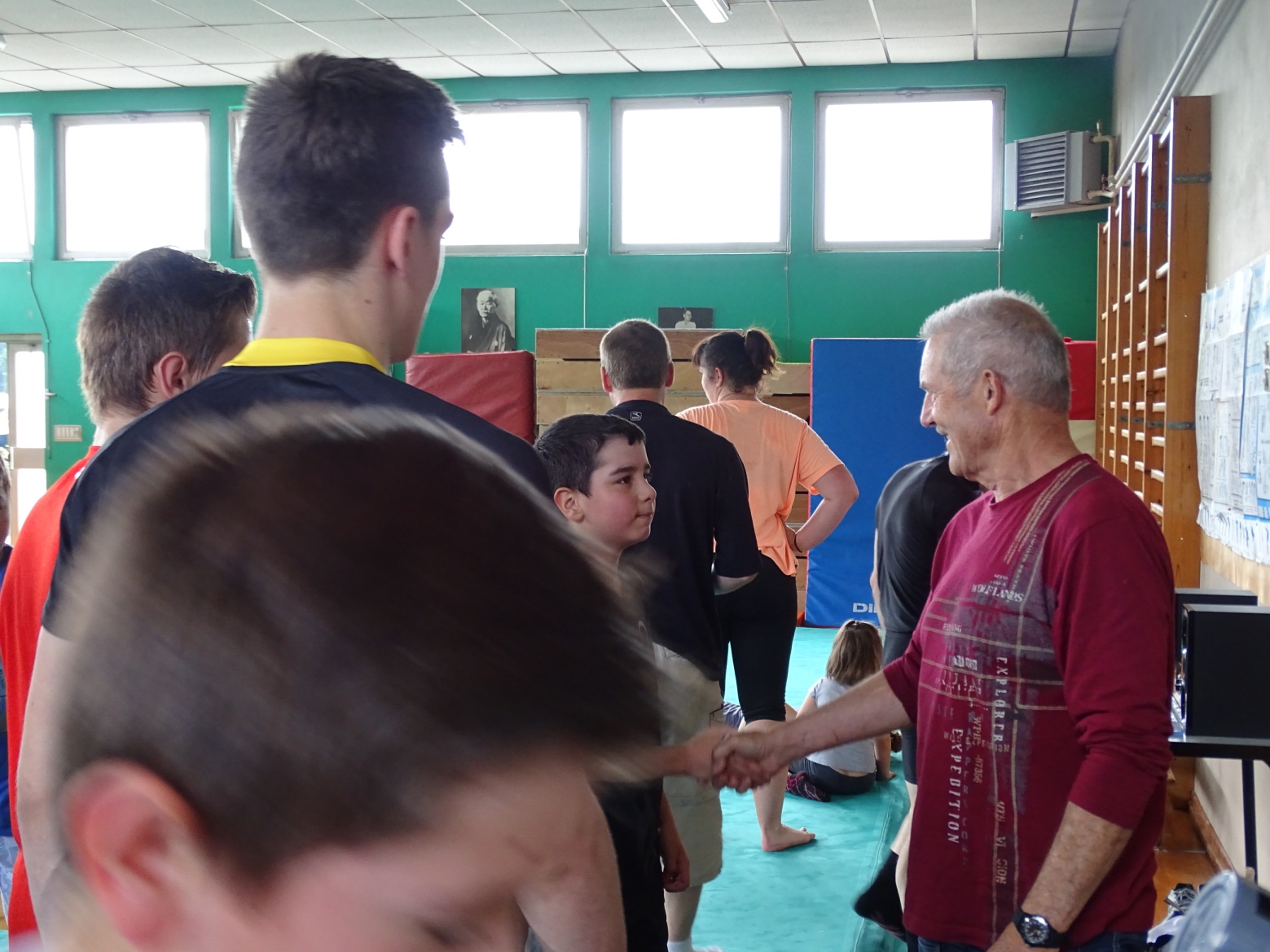 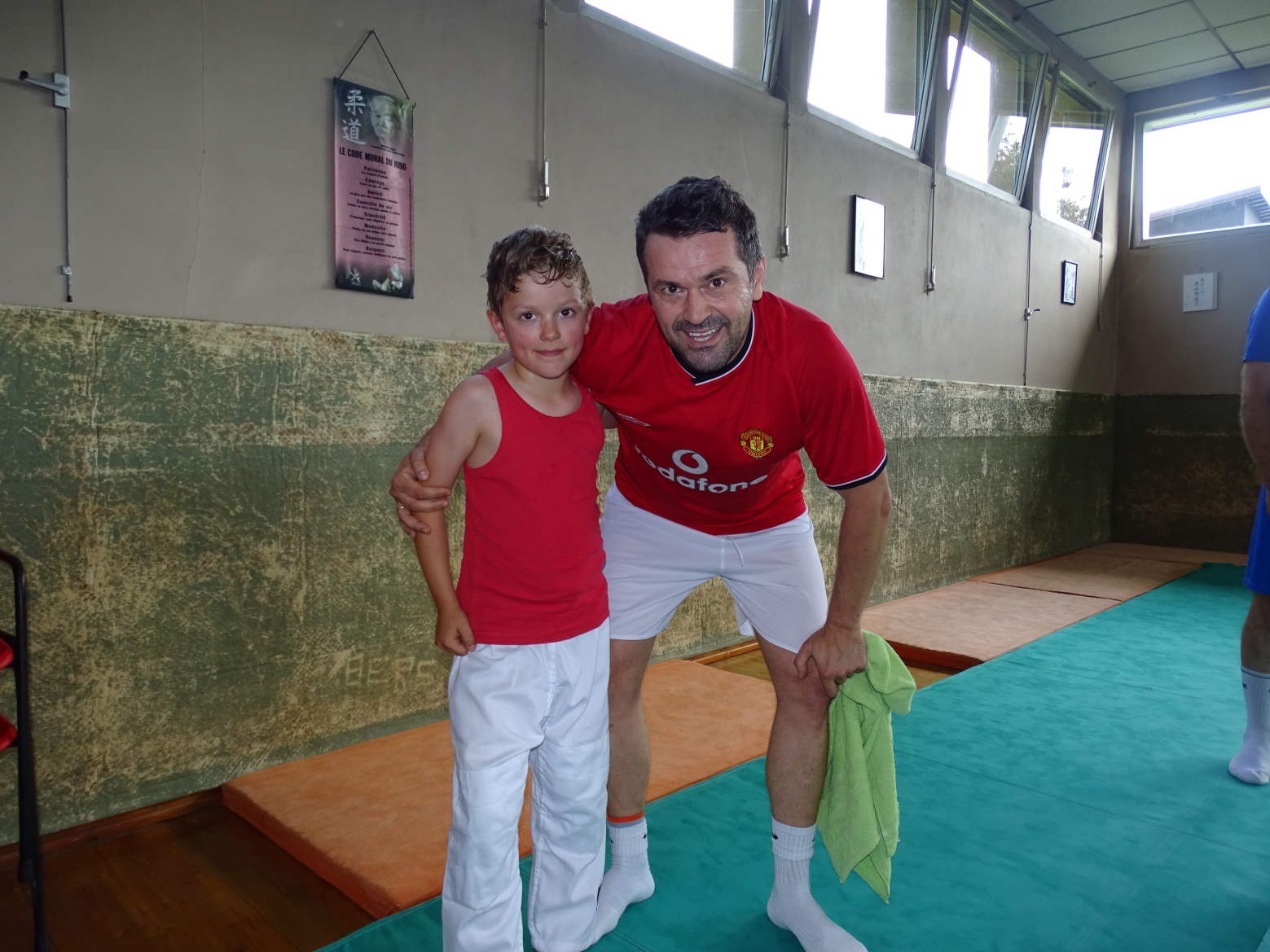 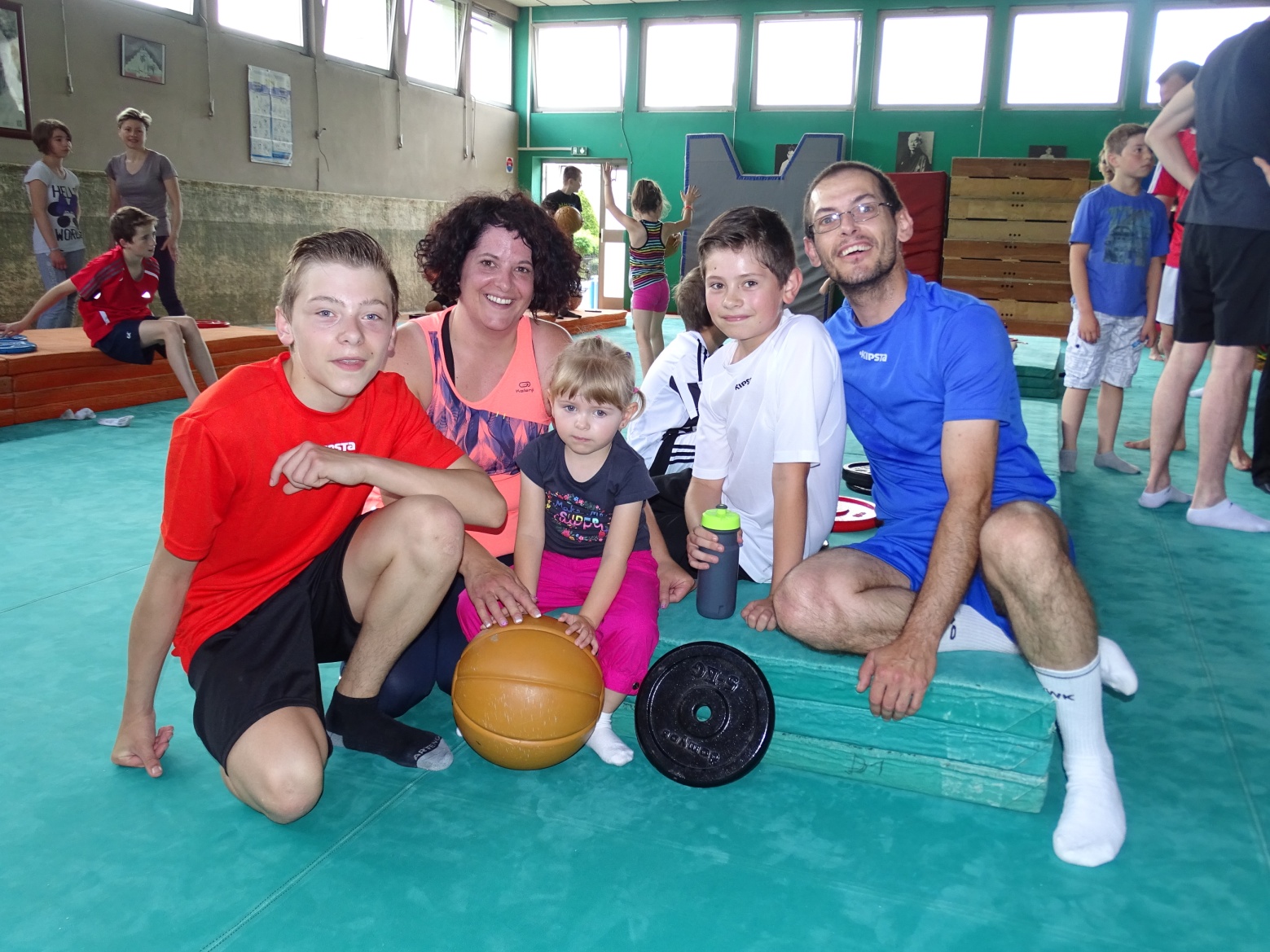 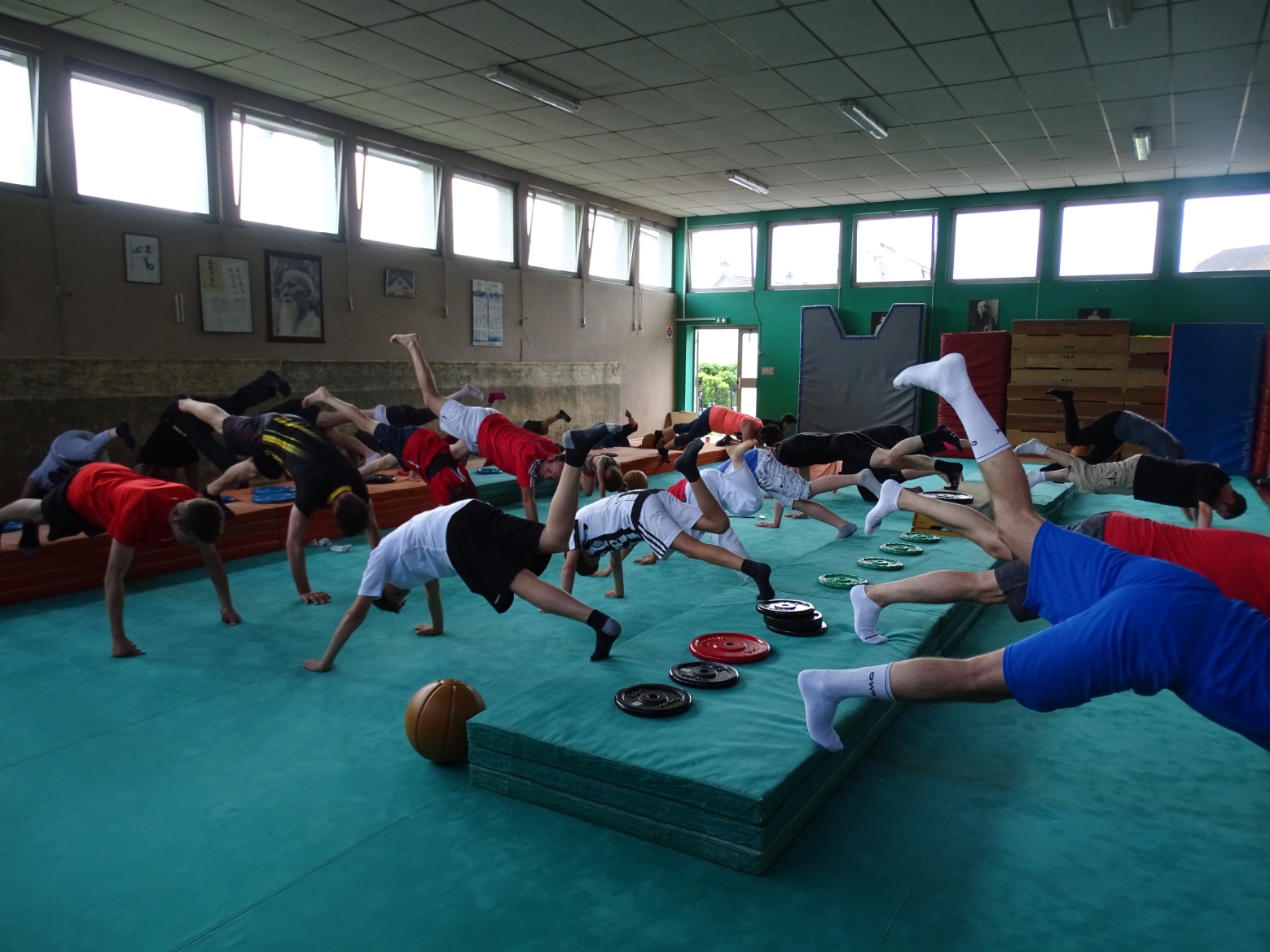 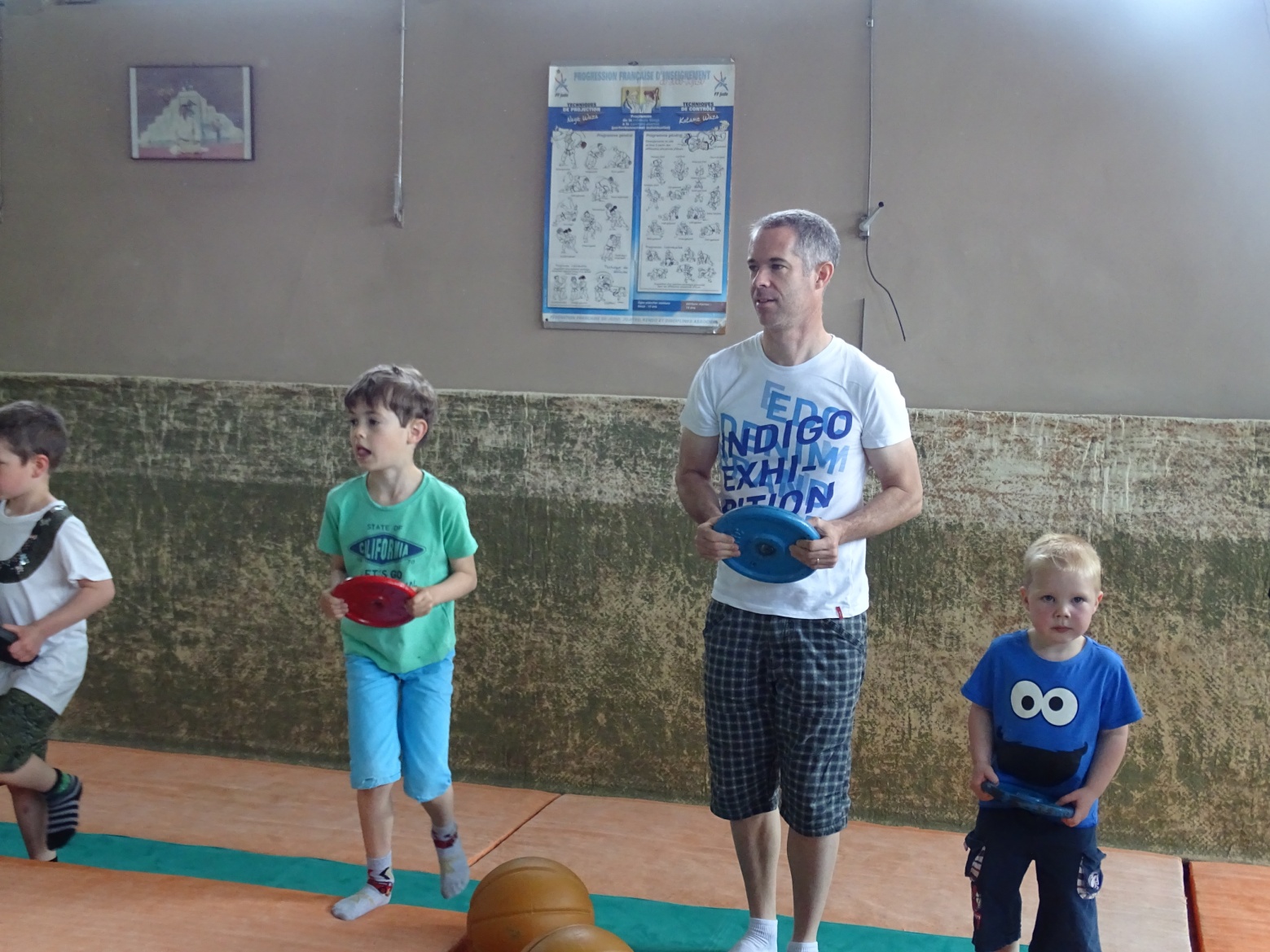 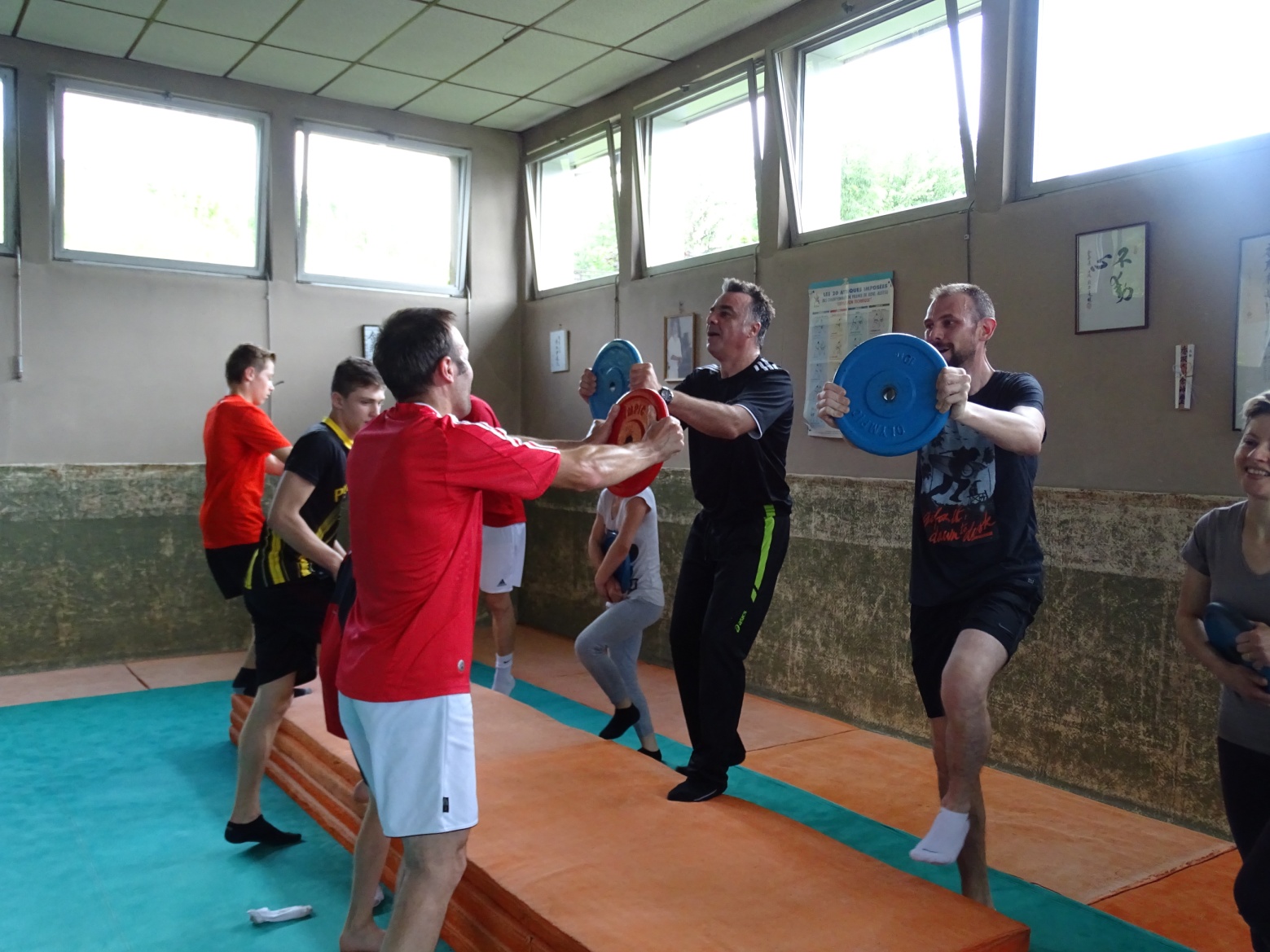 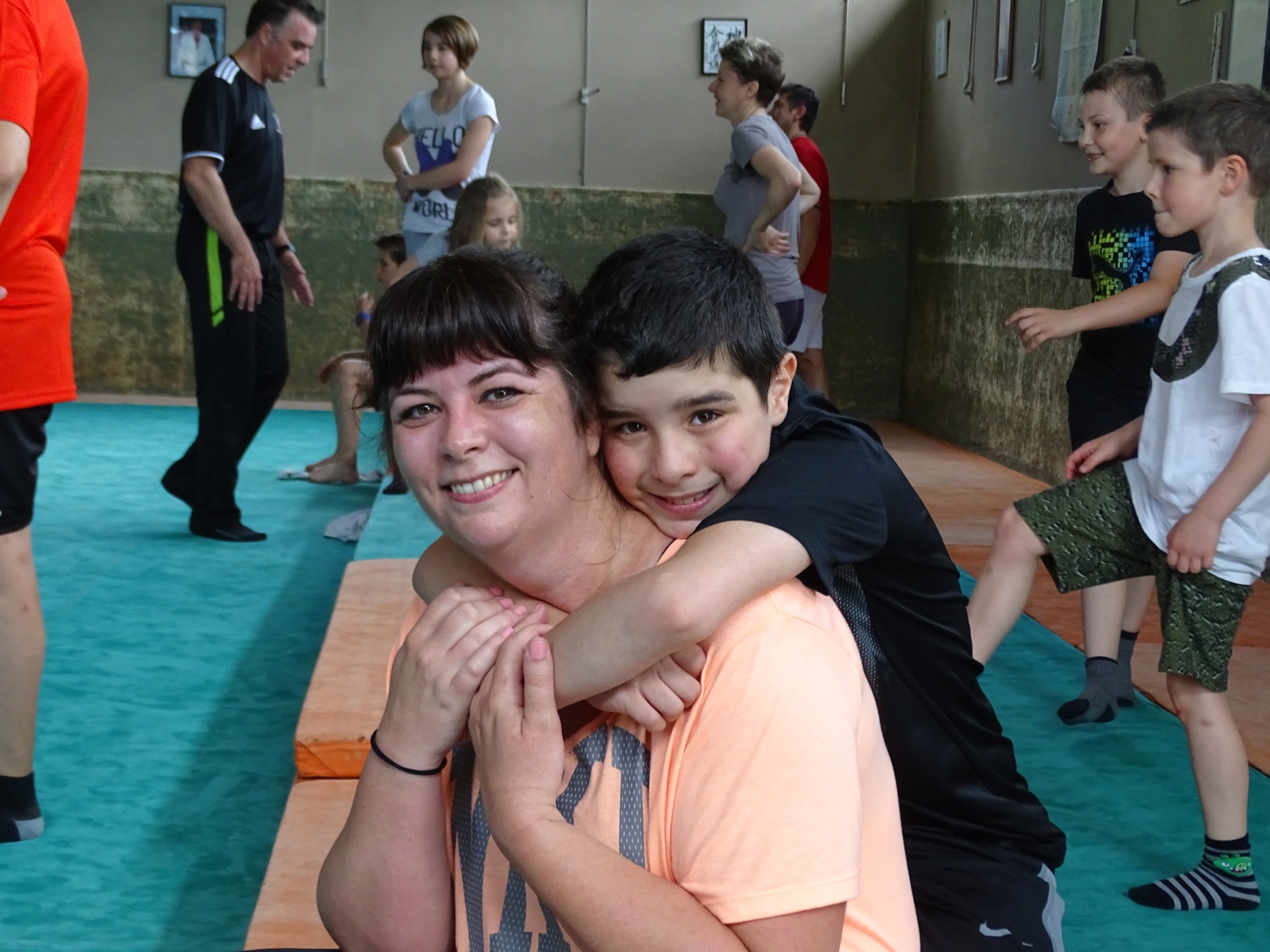 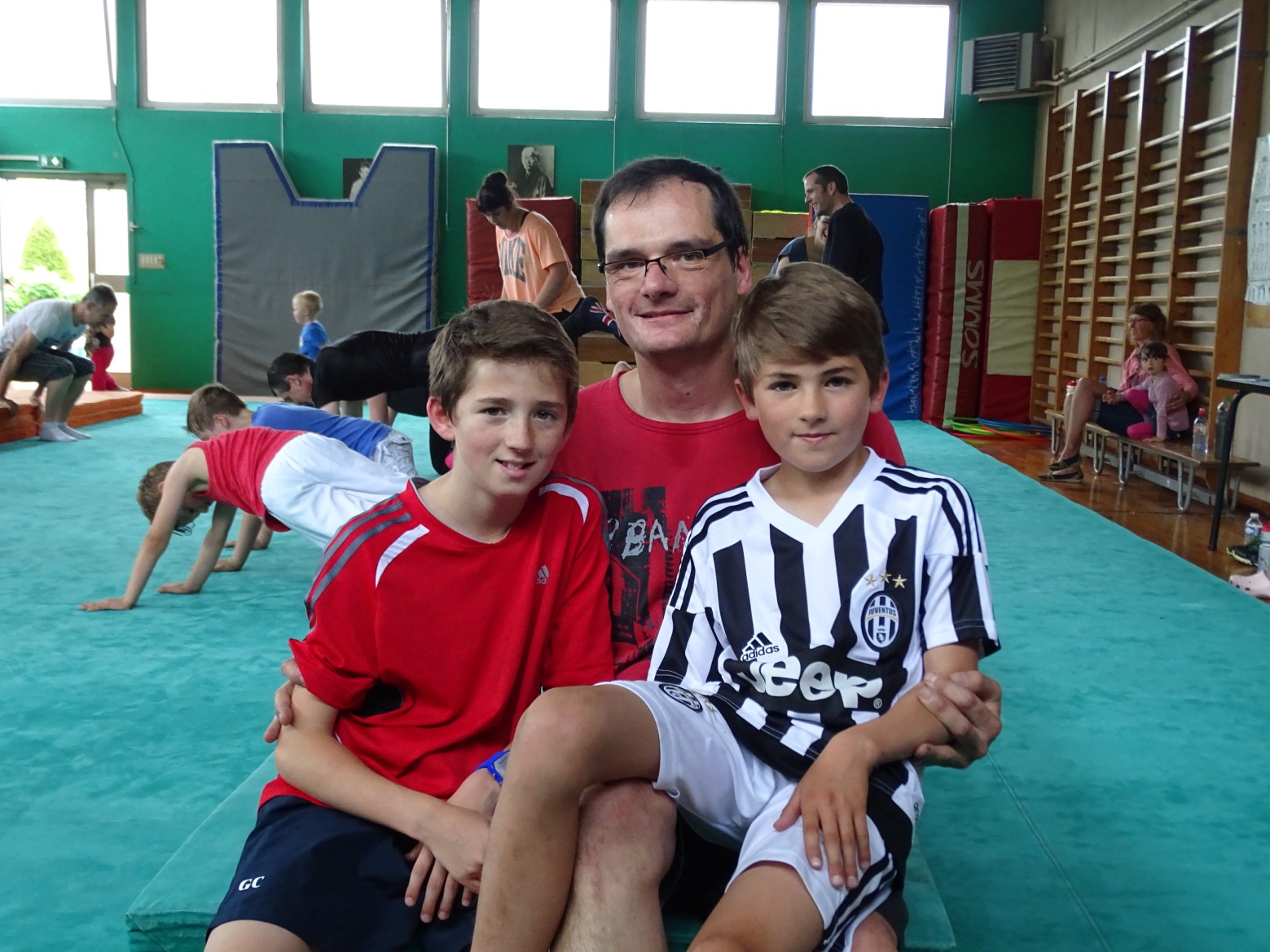 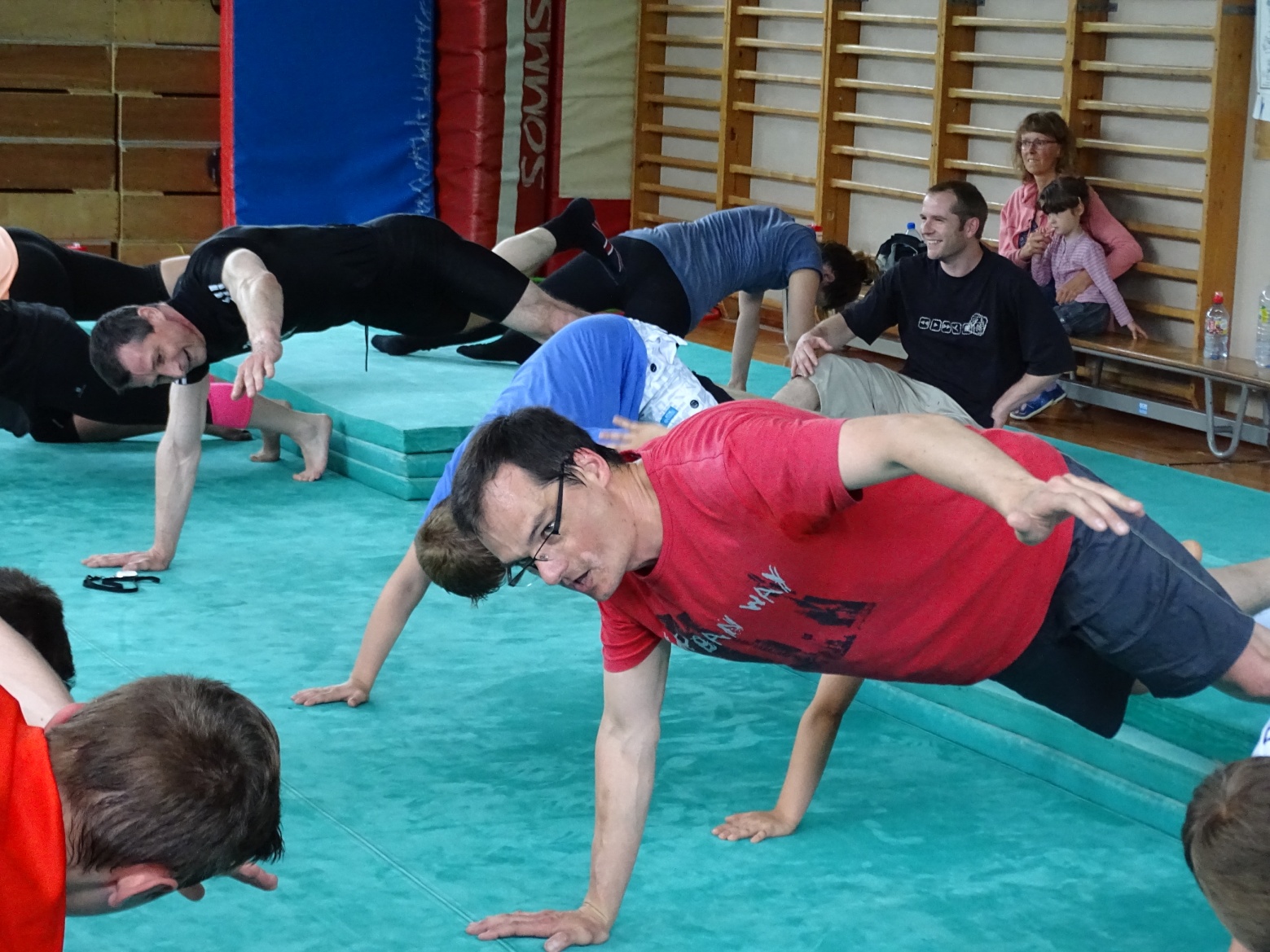 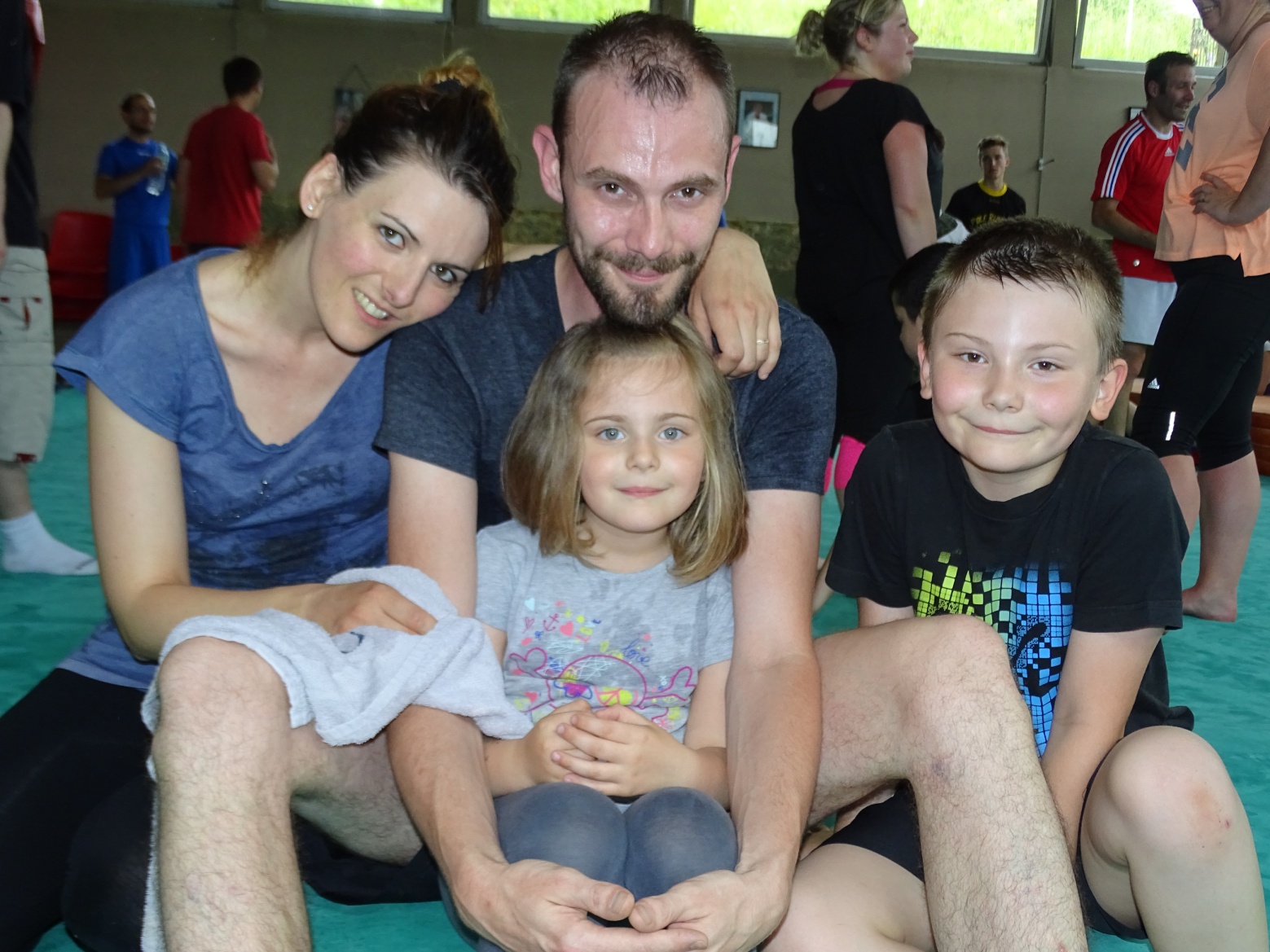 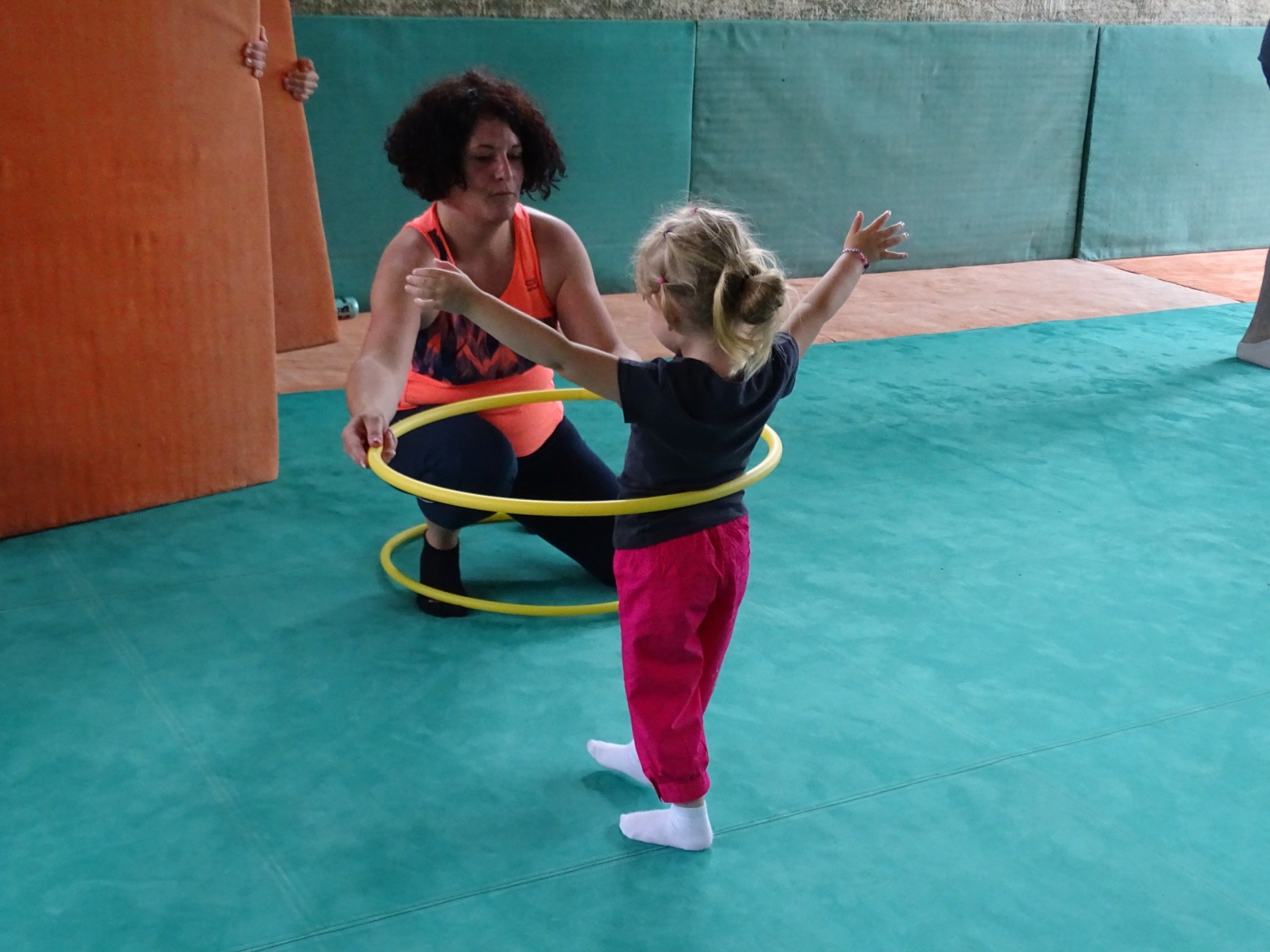 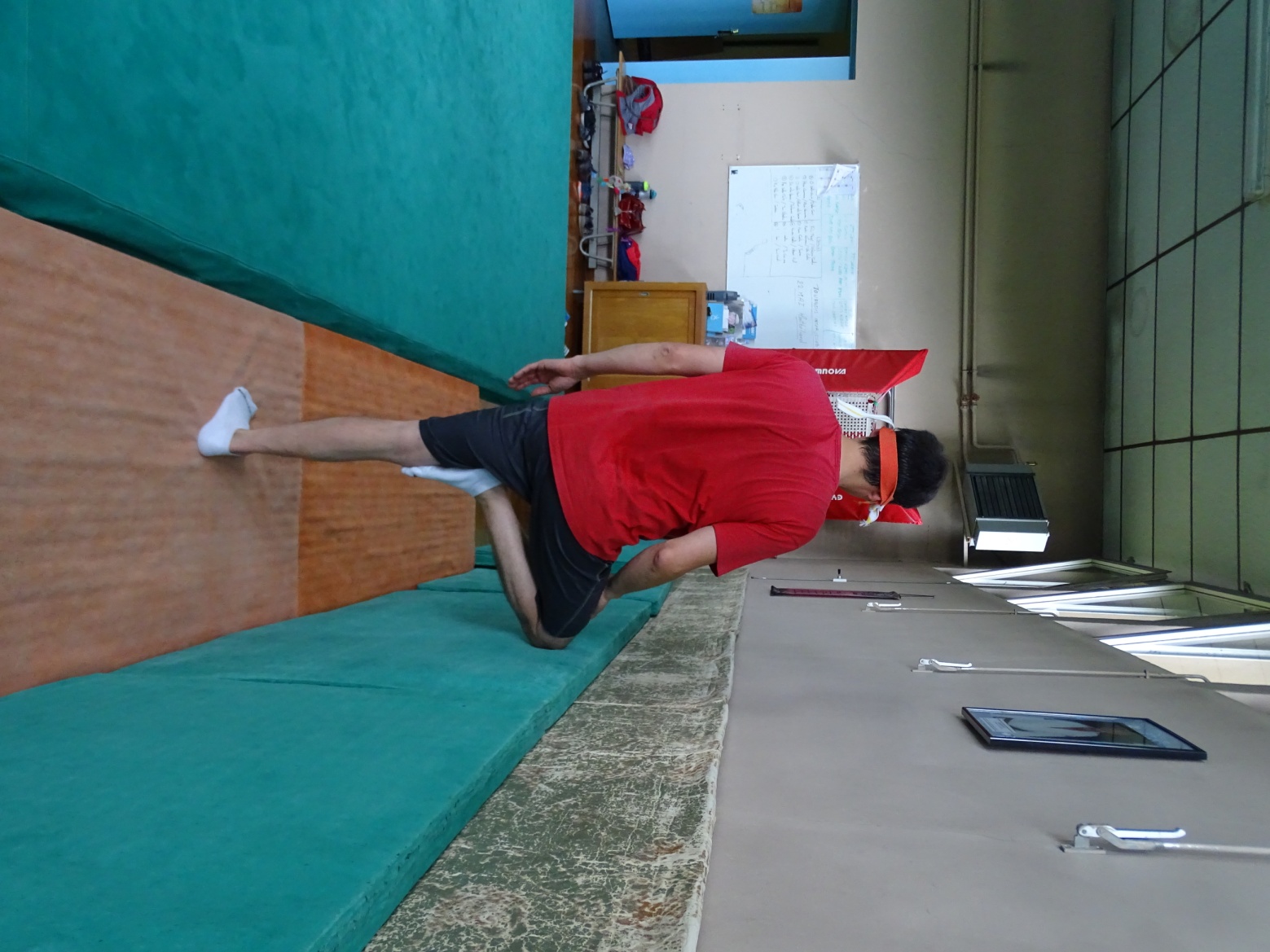 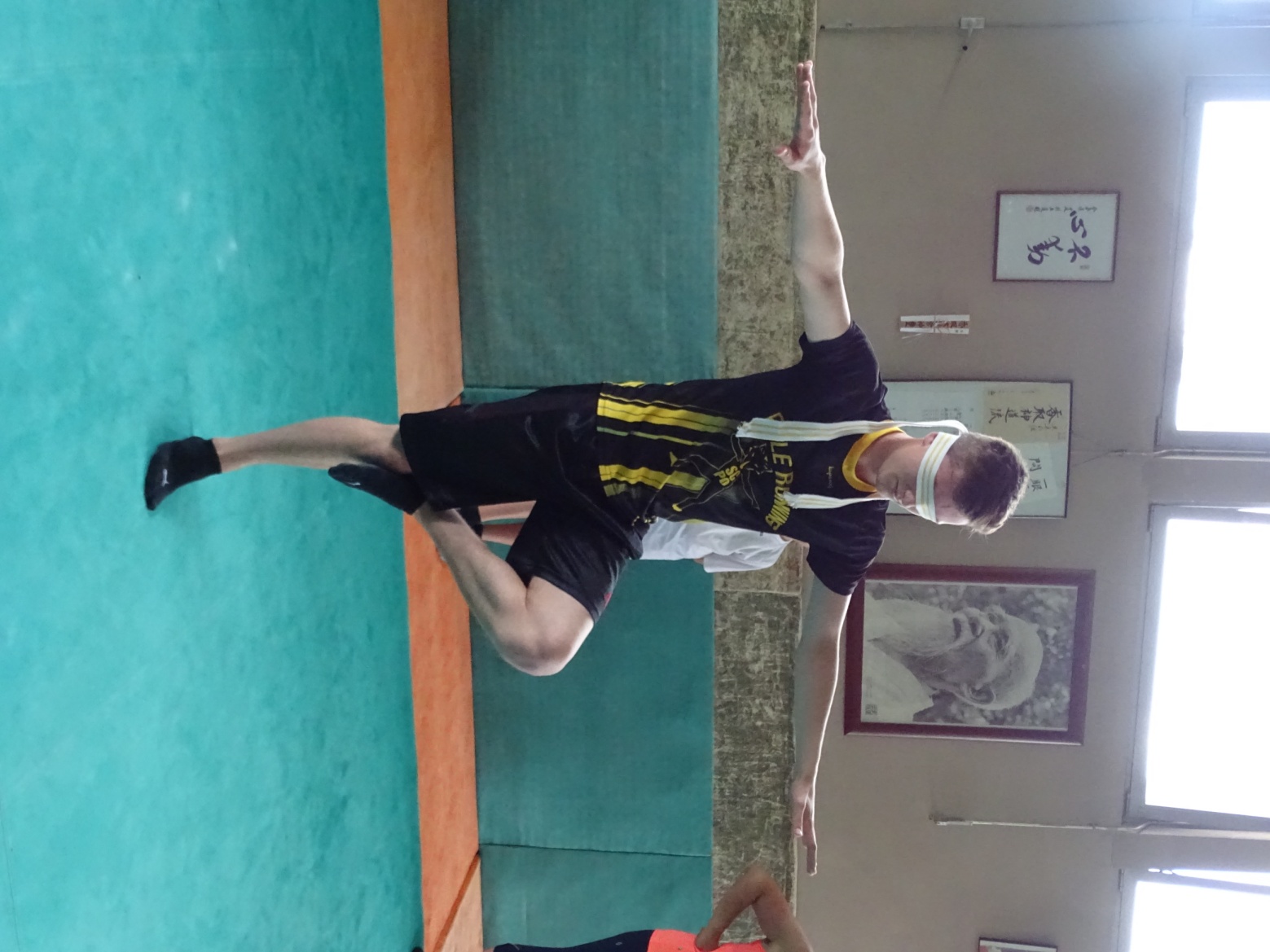 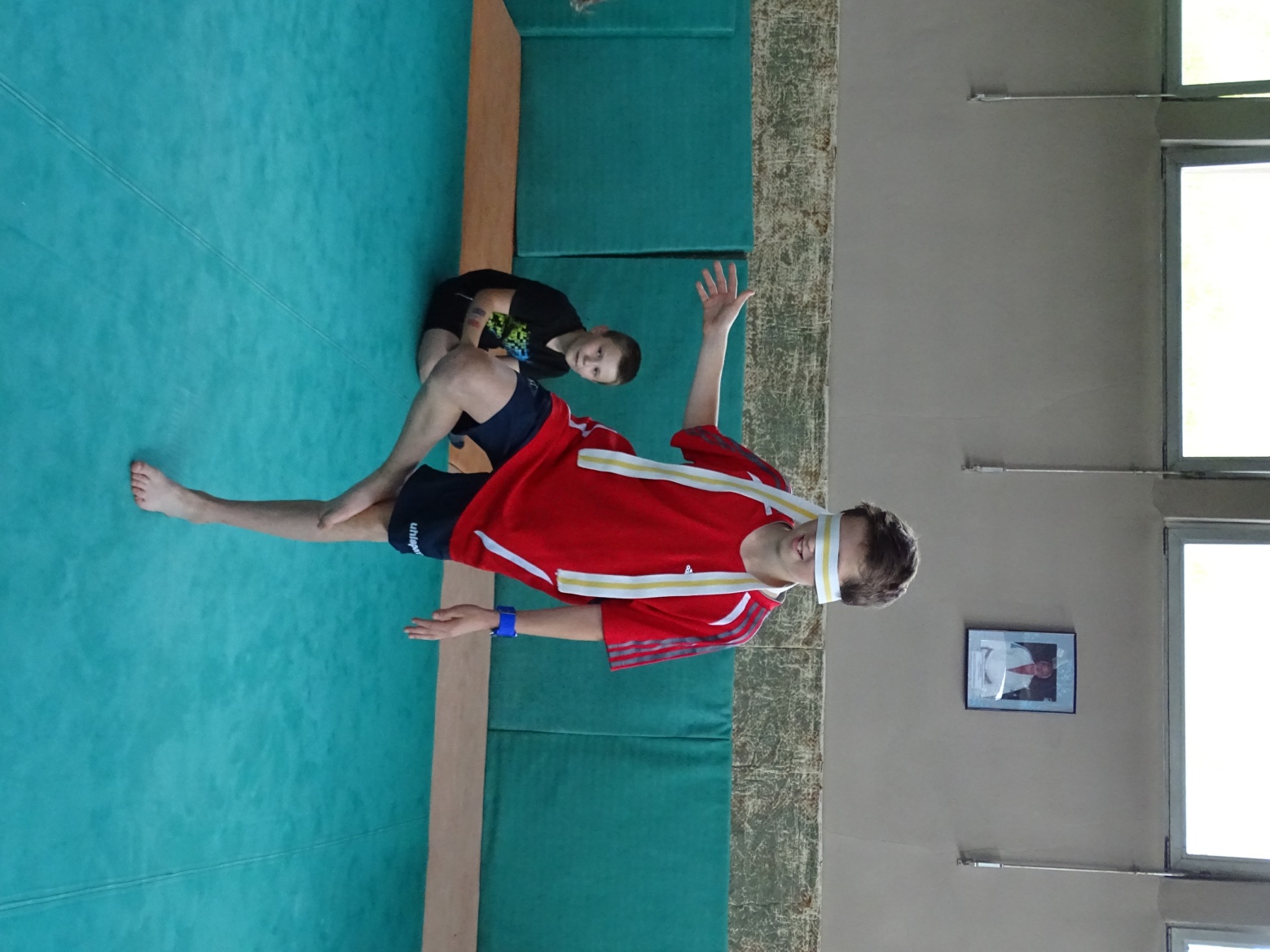 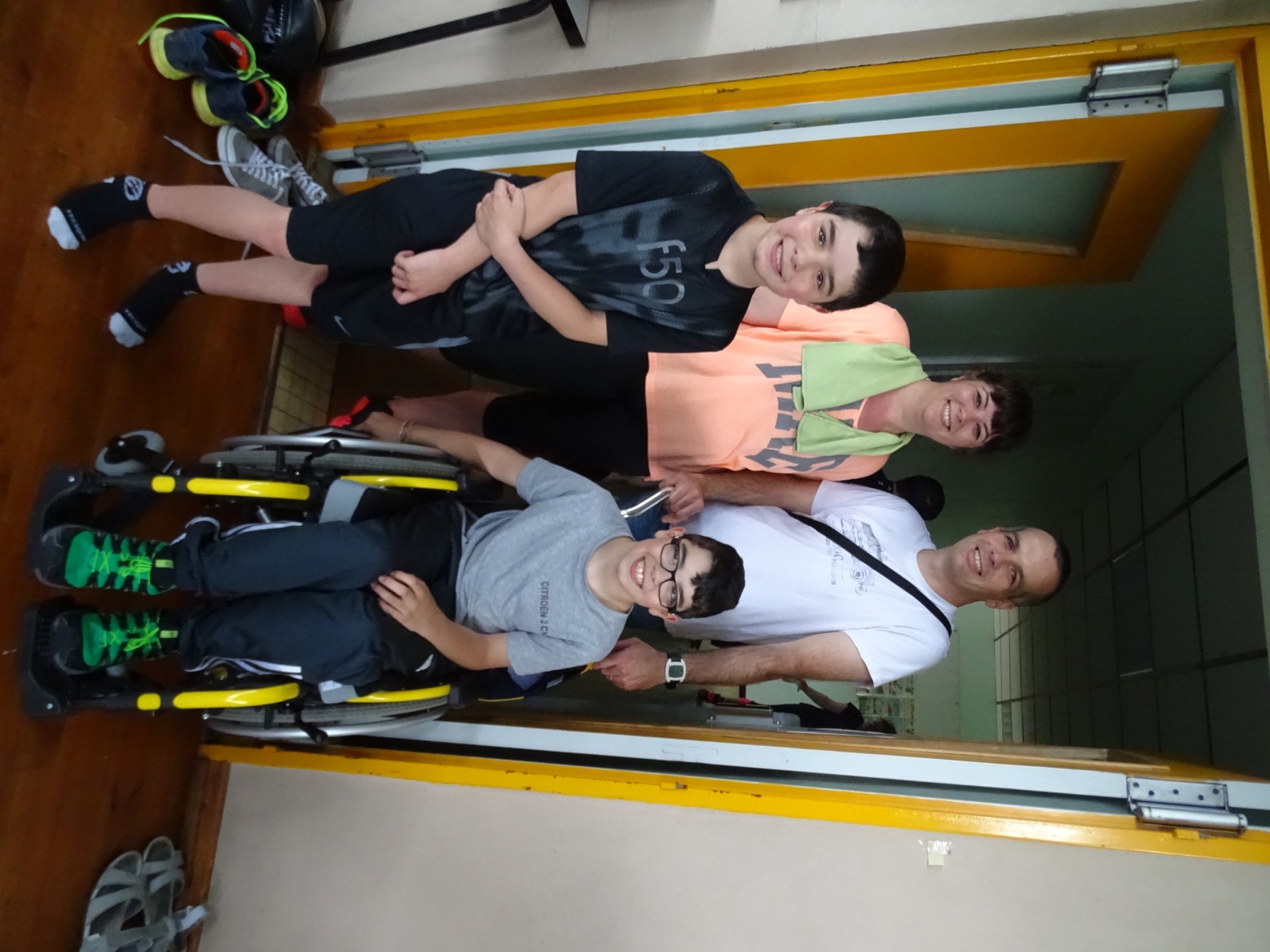 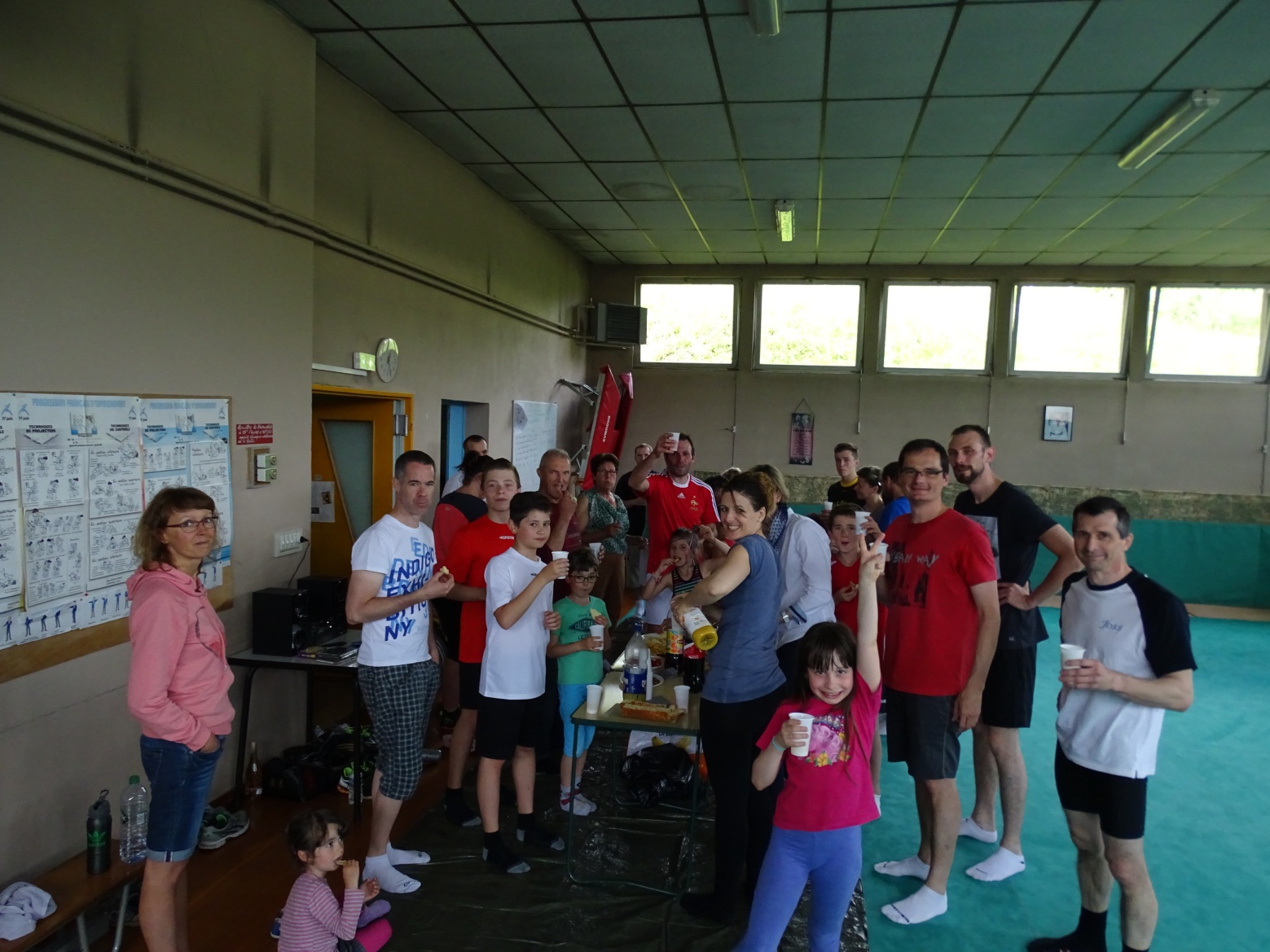 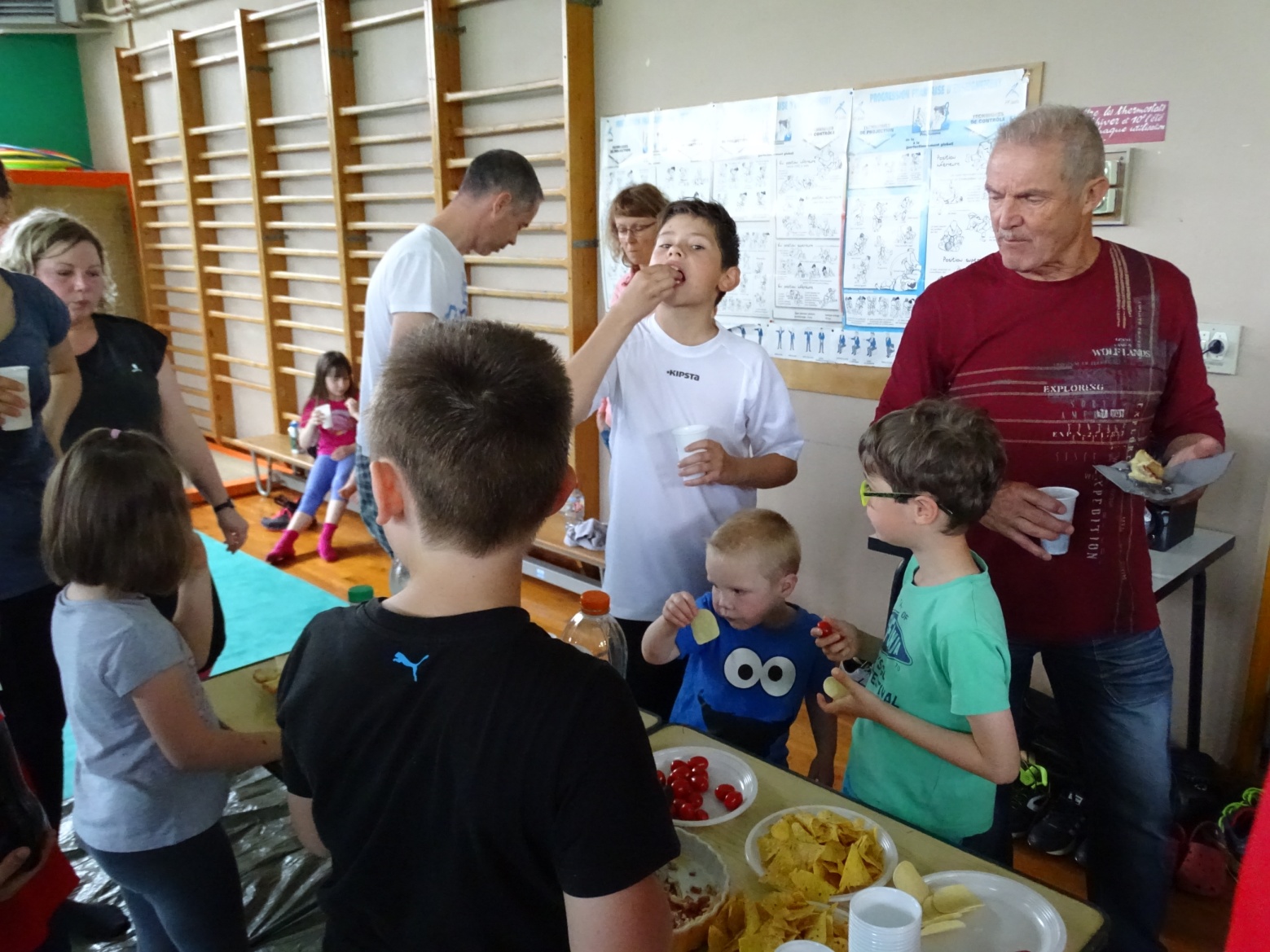 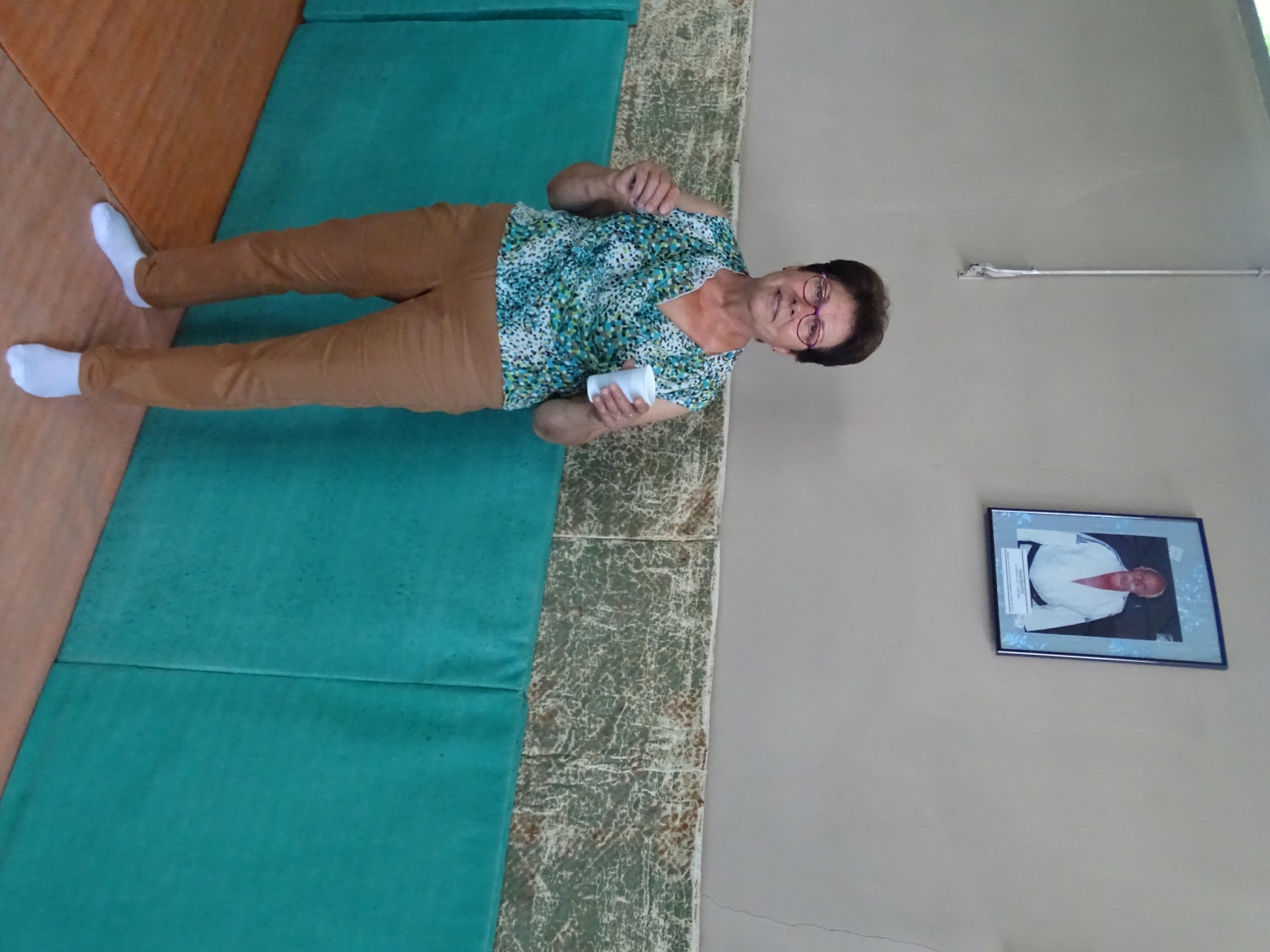 